ПОРТФОЛИОРуднев Максим ЮрьевичОбразование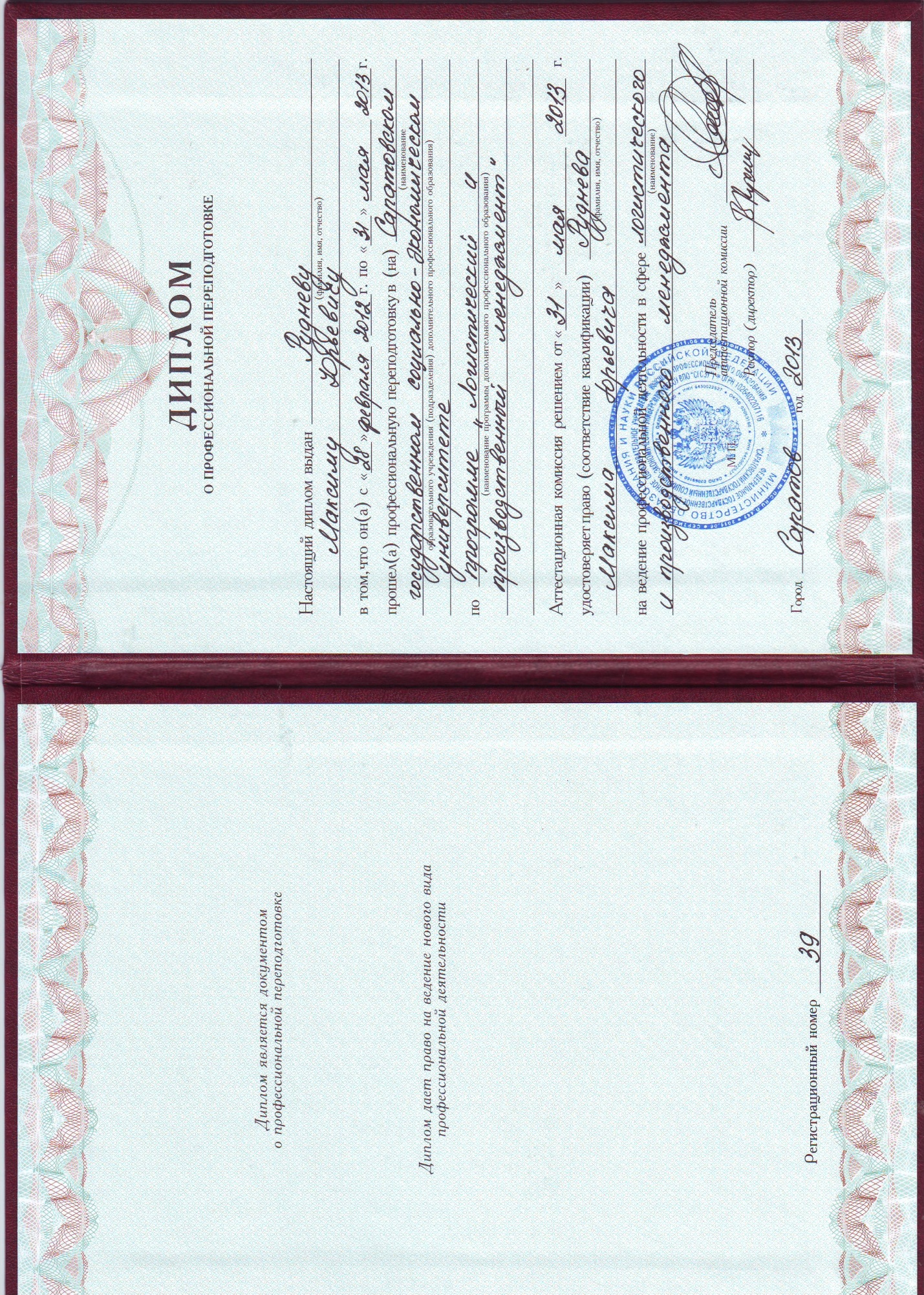 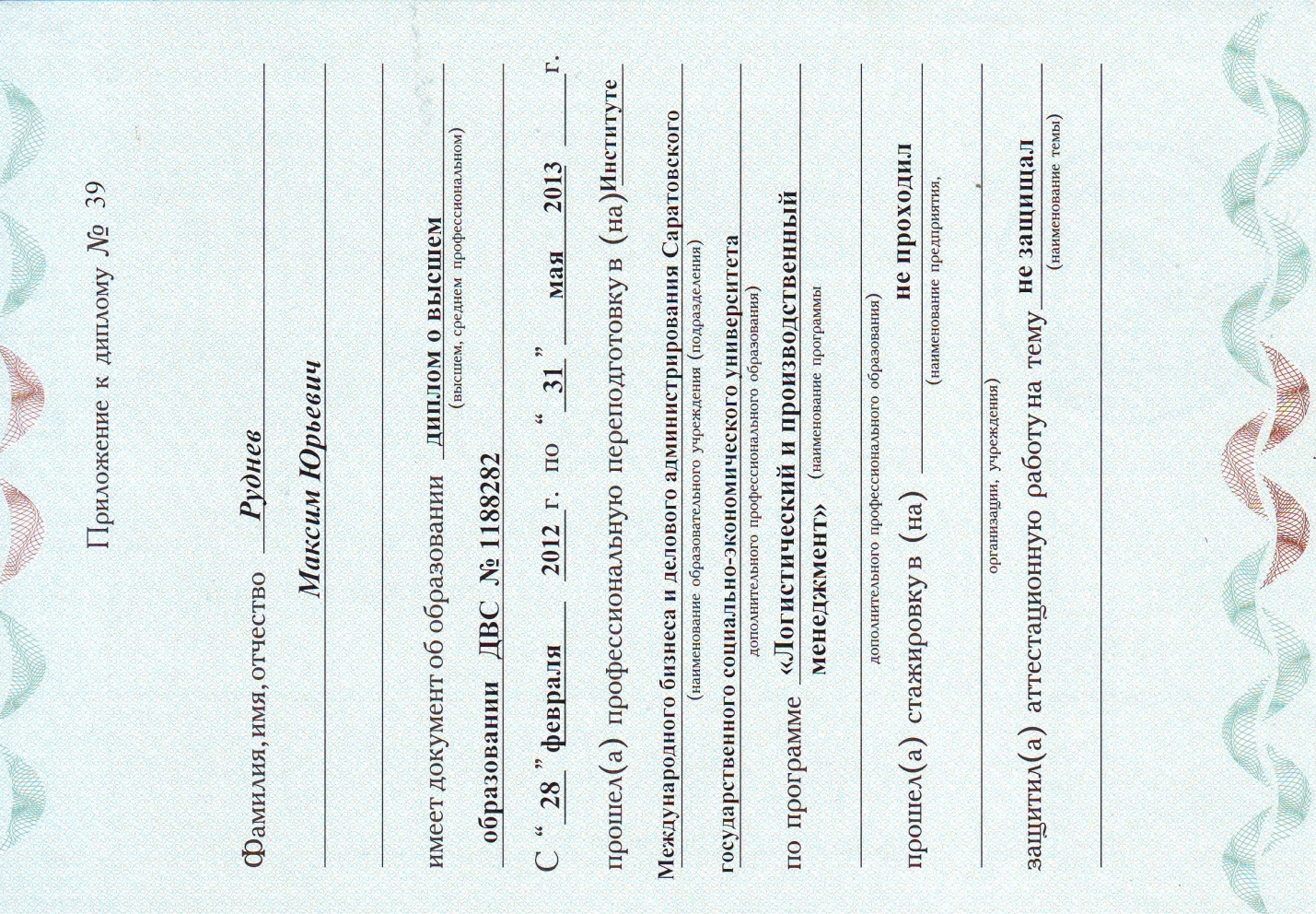 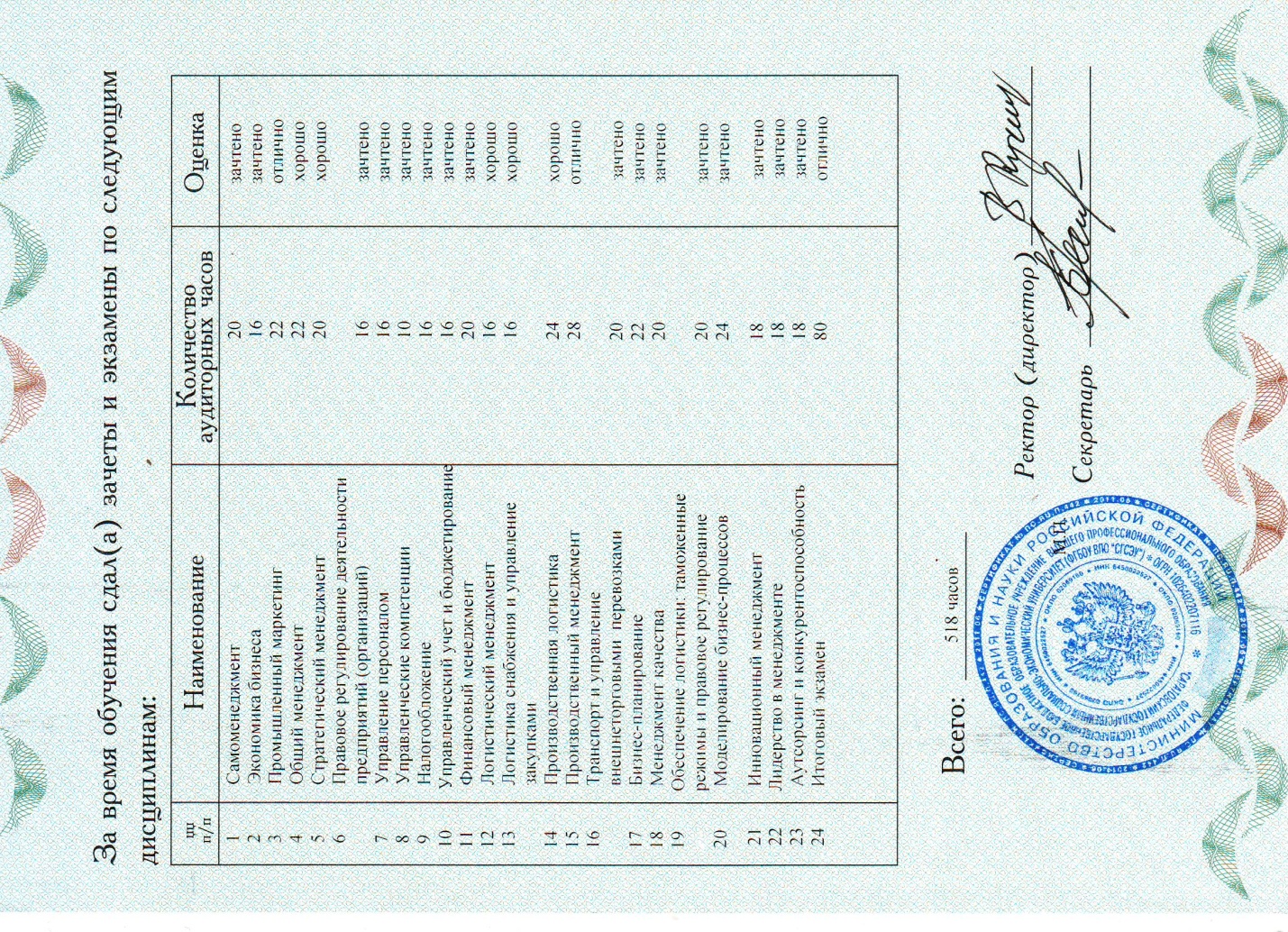 Диссертации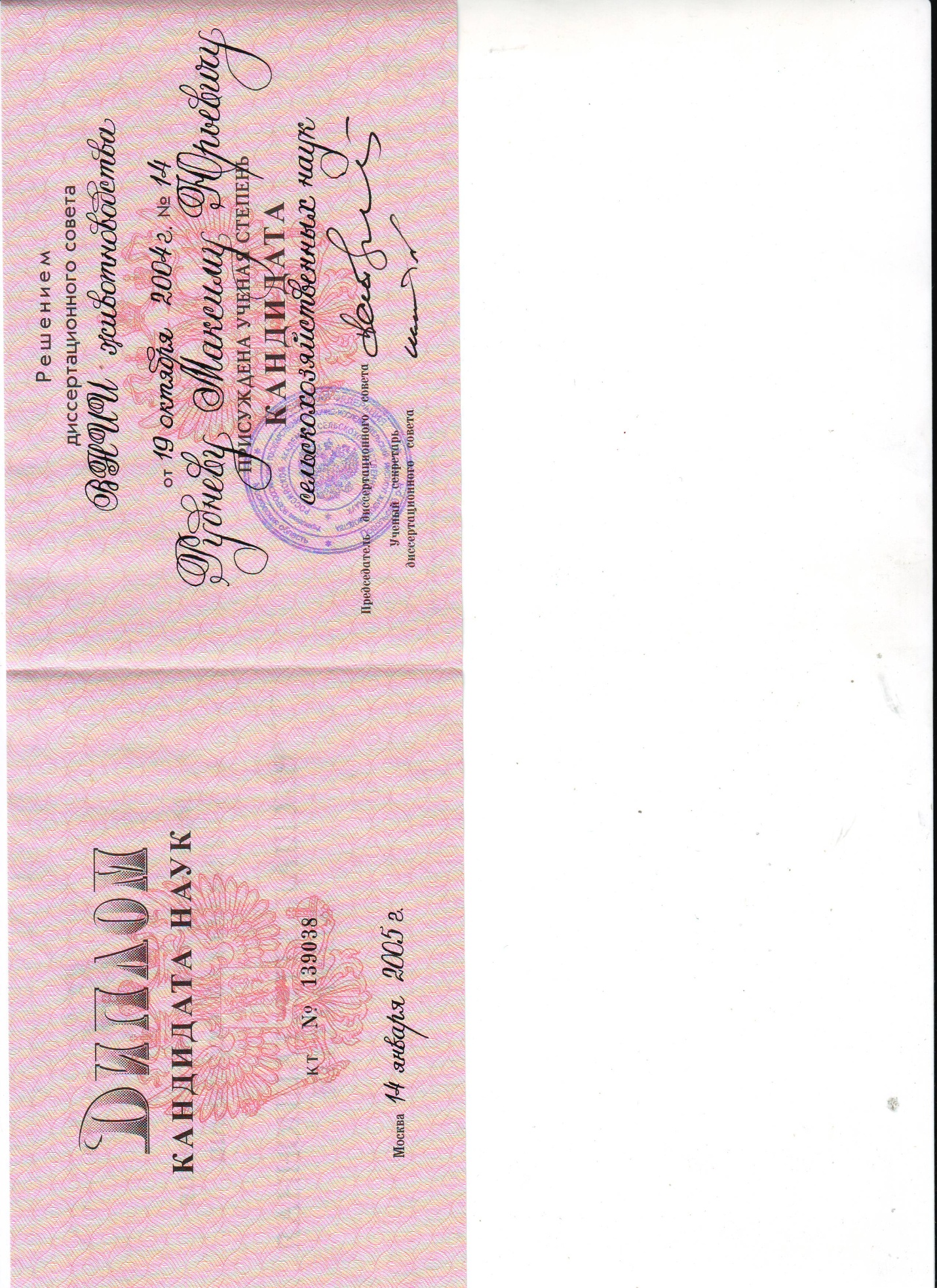 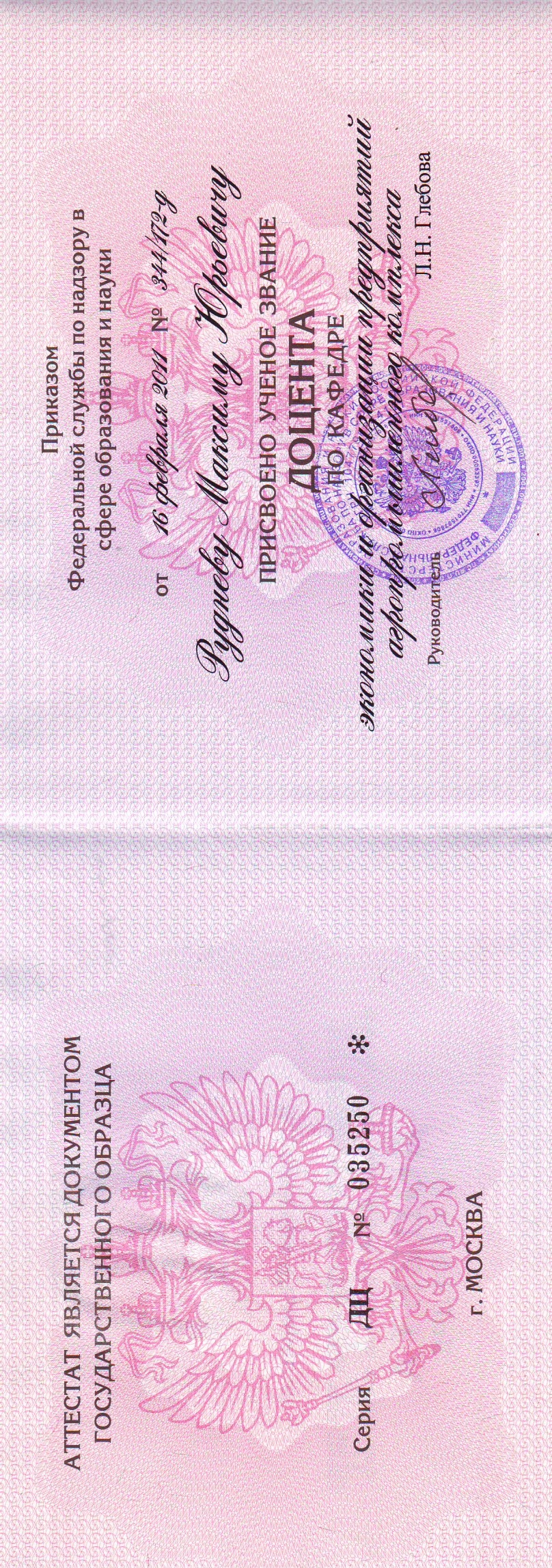 Повышение квалификации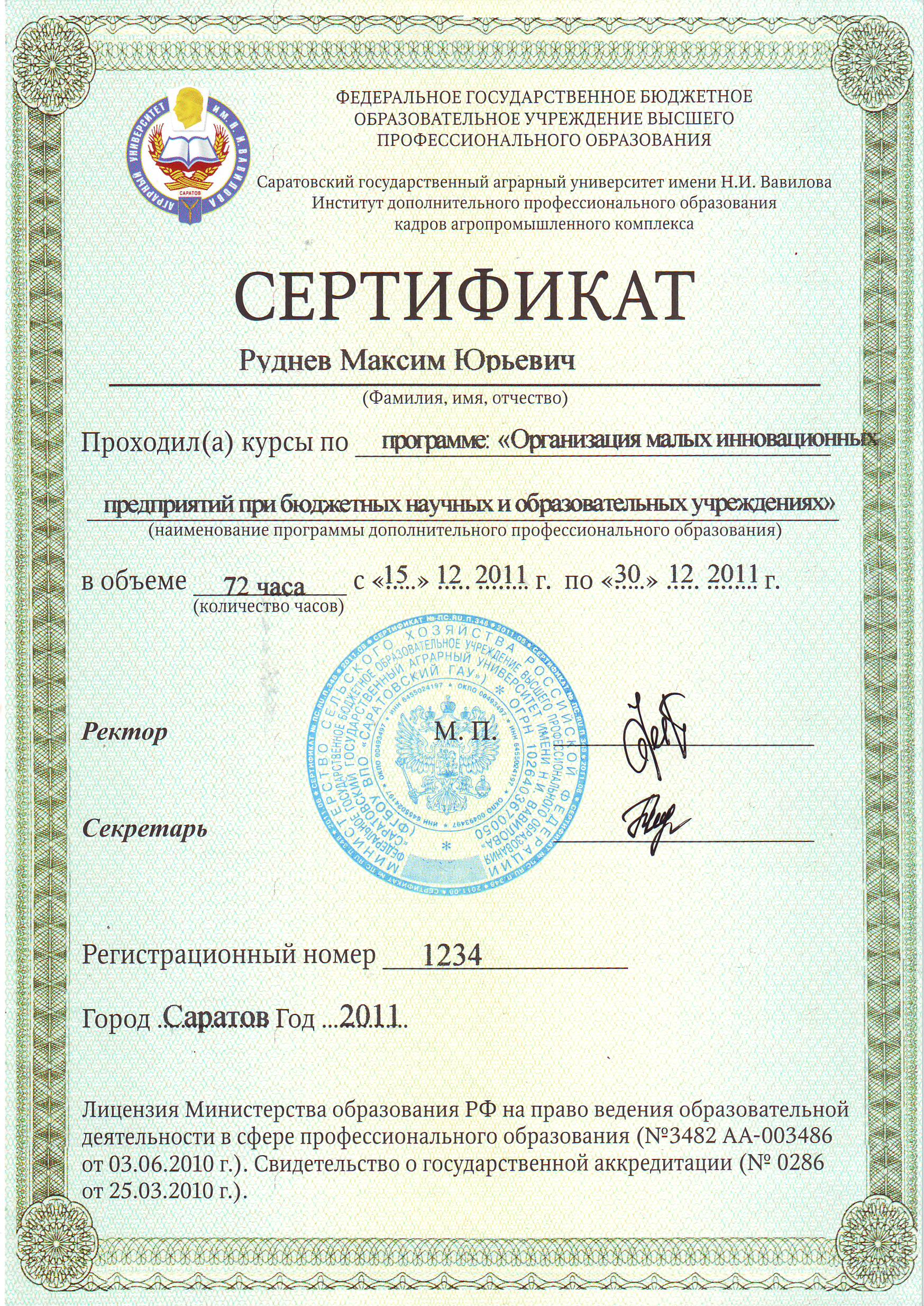 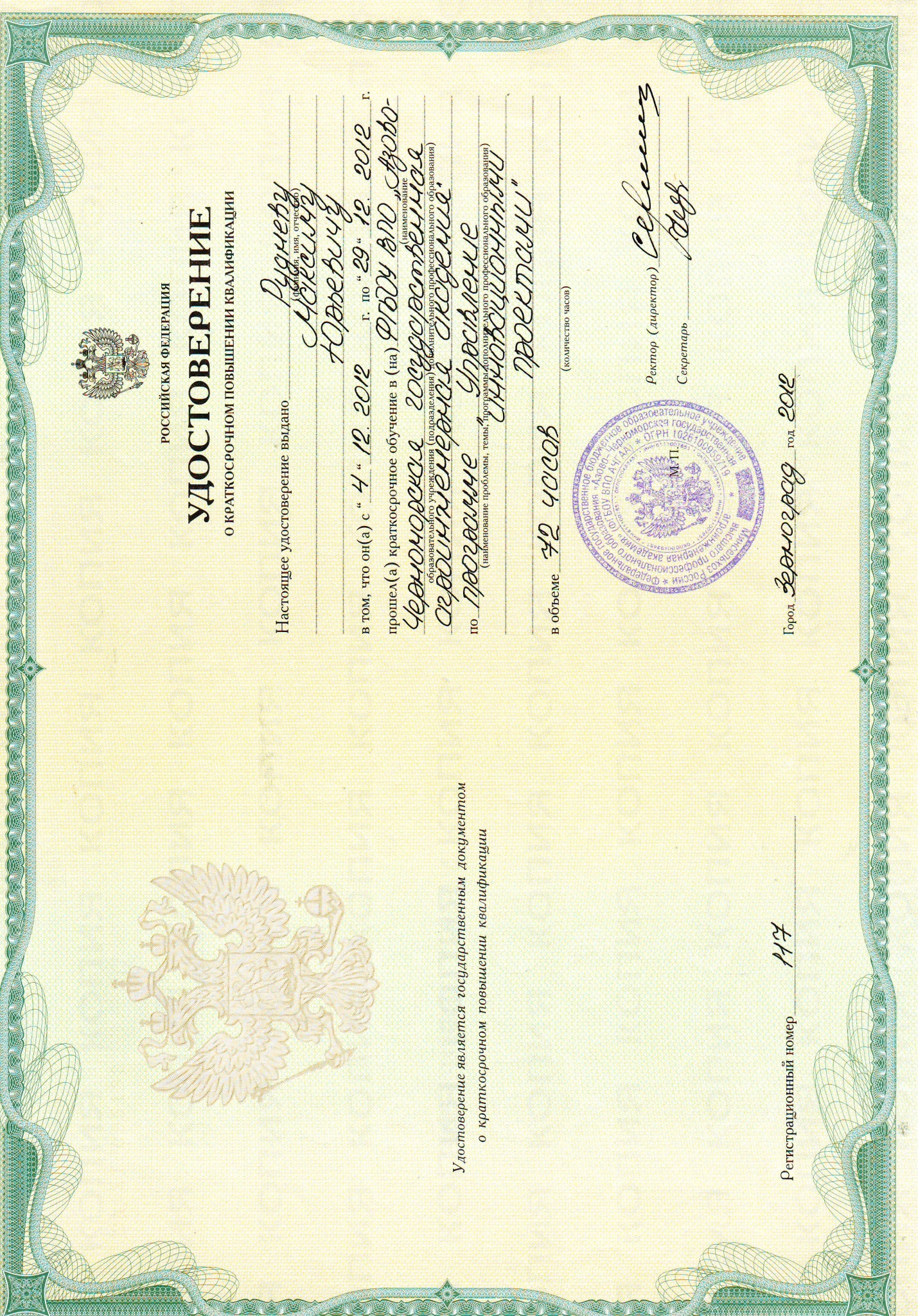 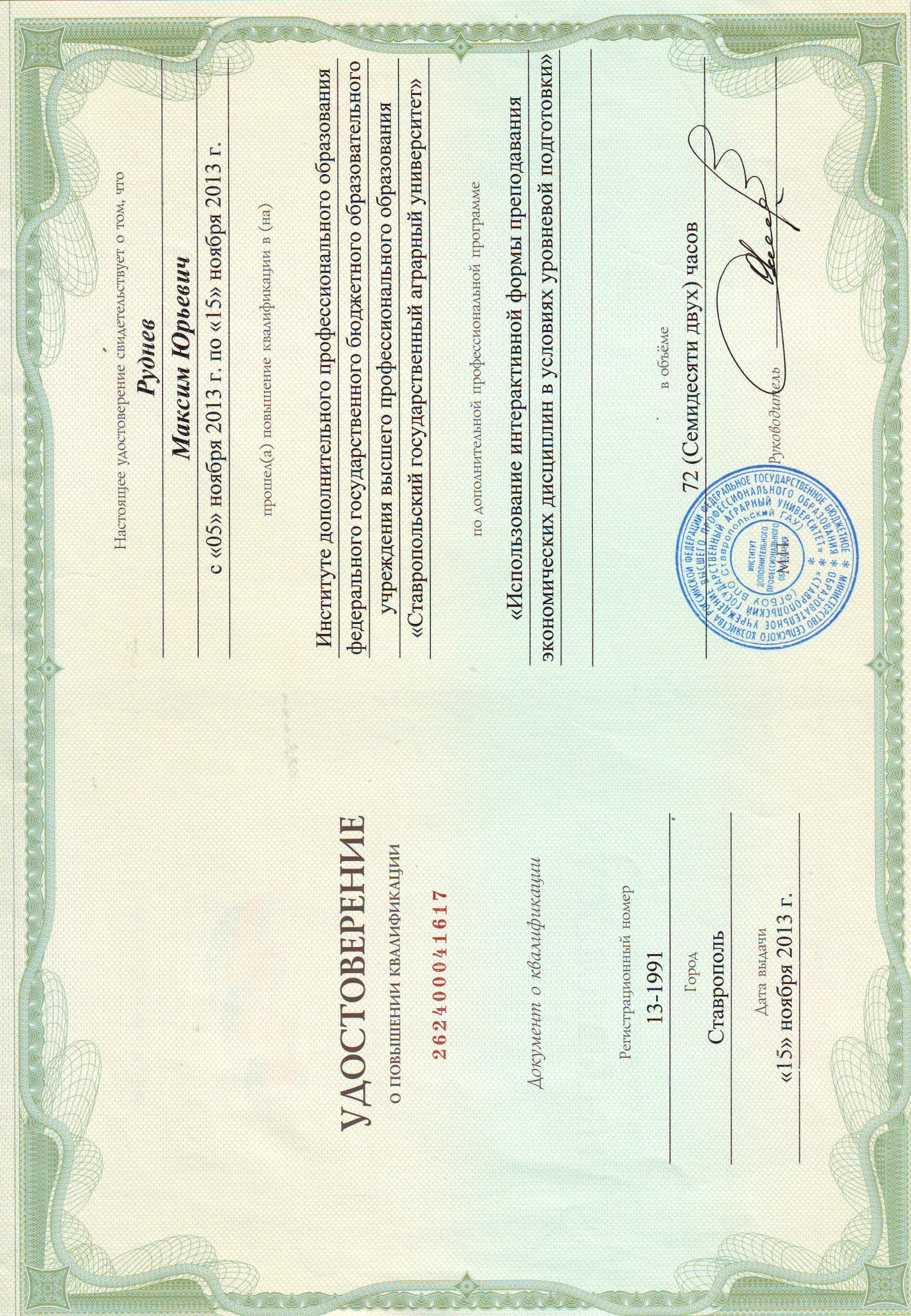 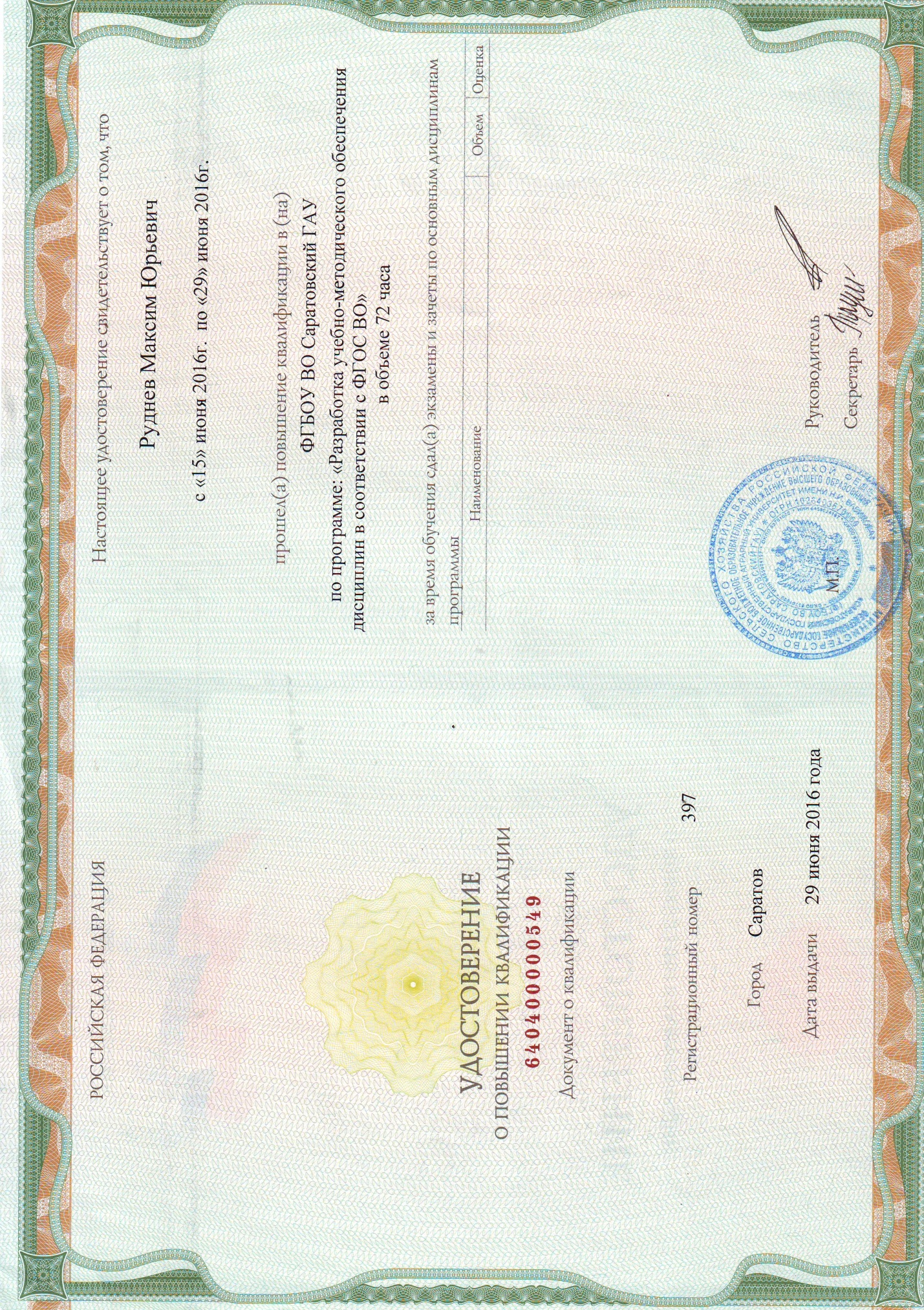 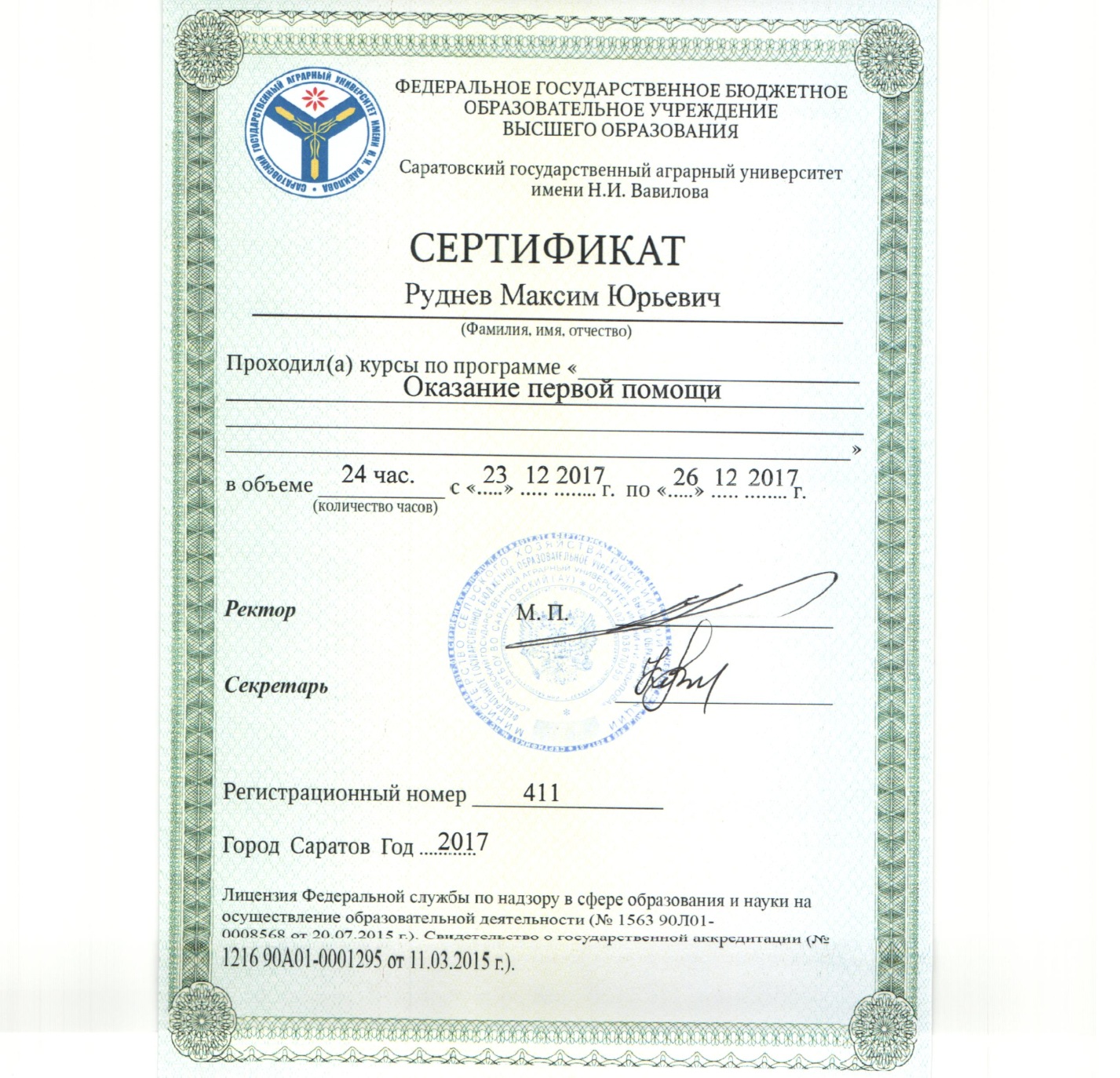 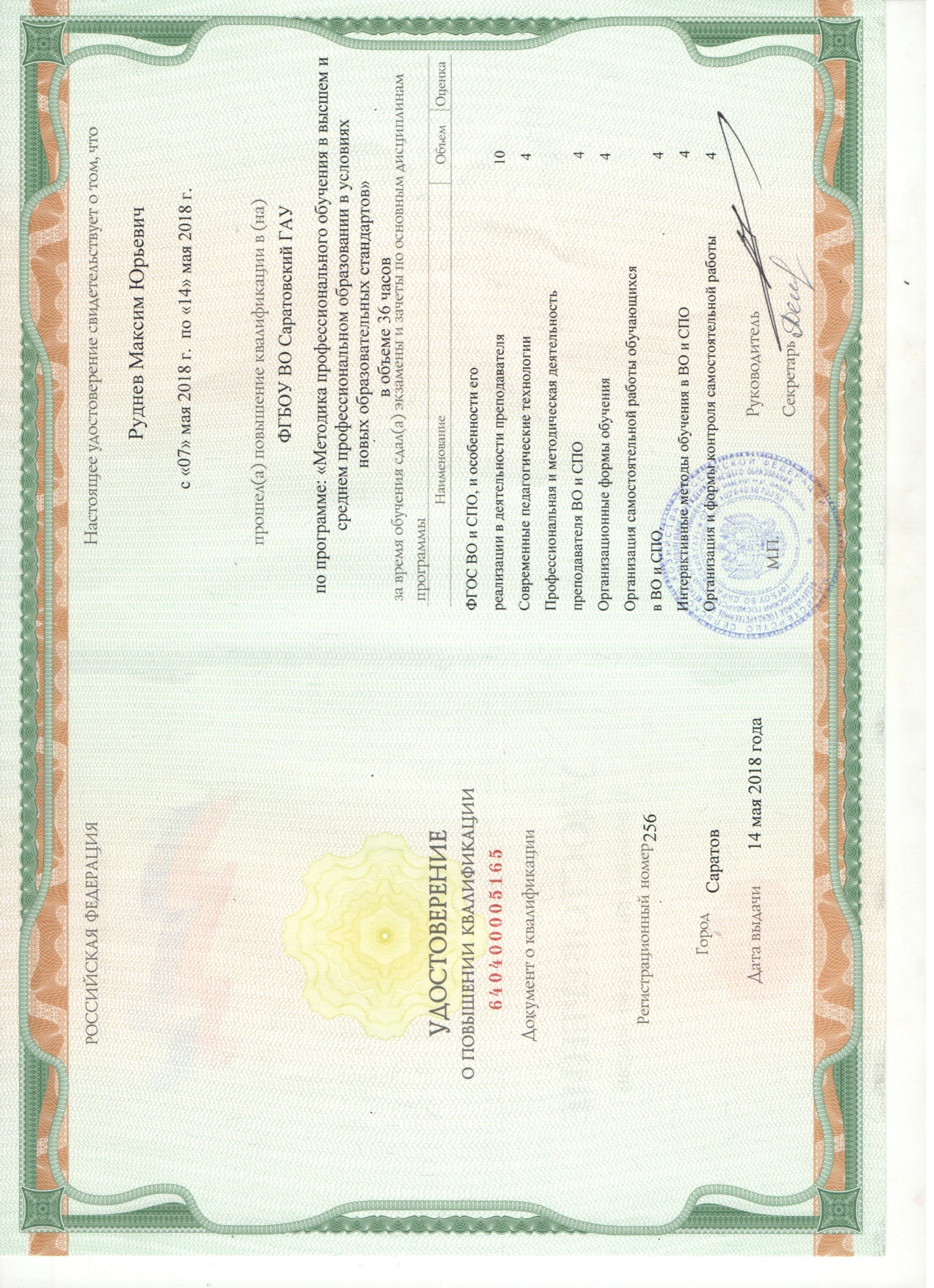 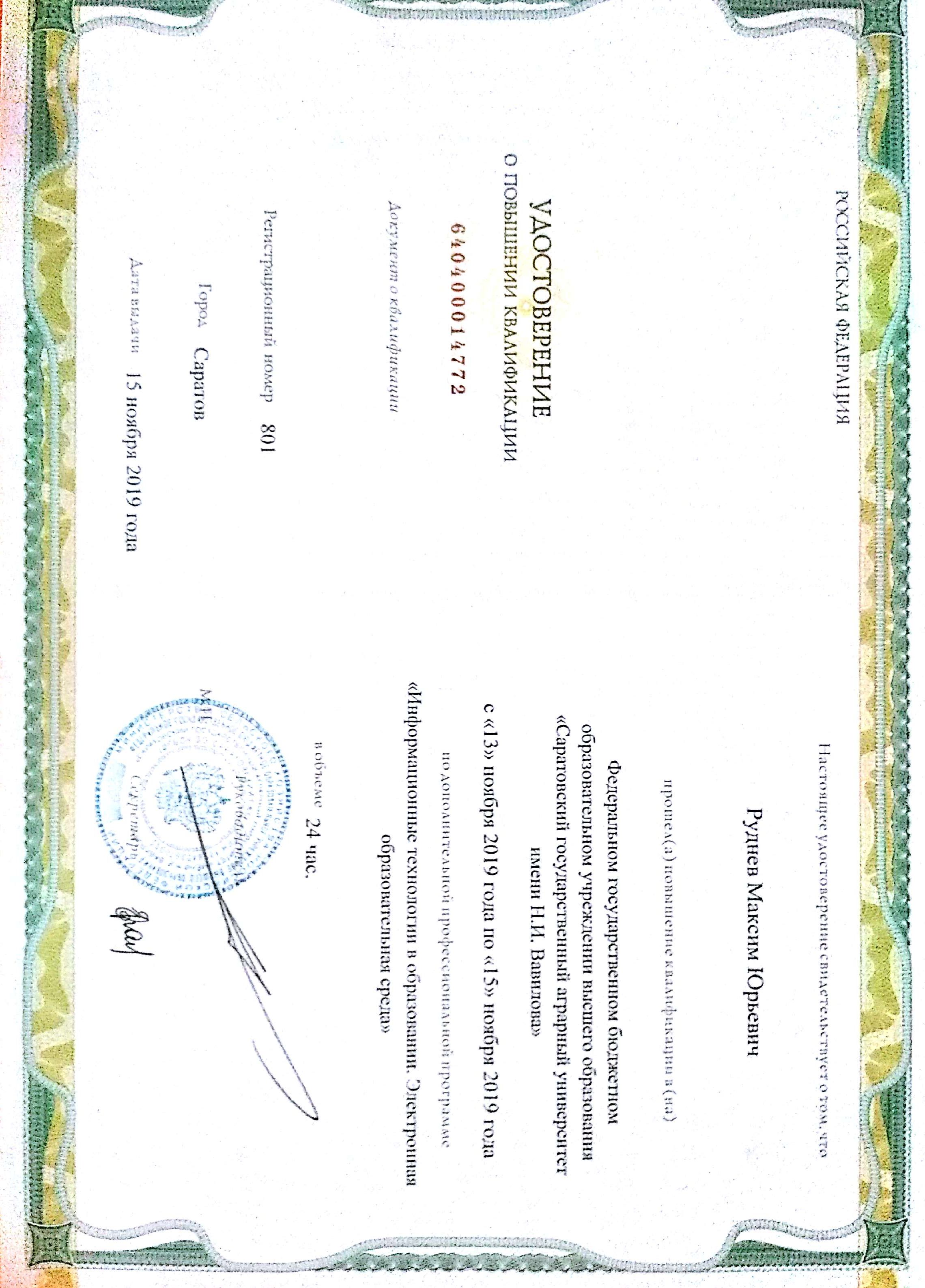 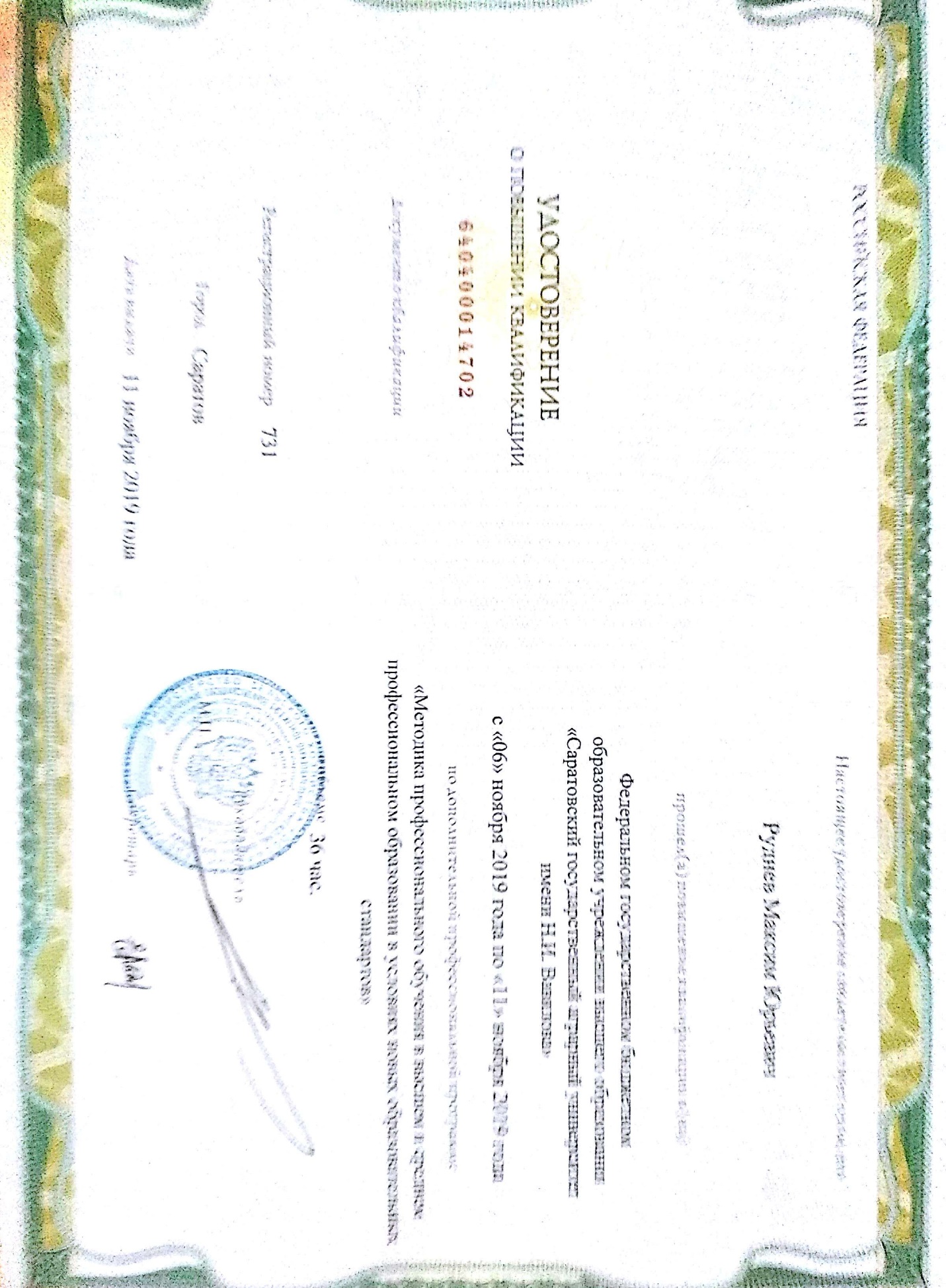 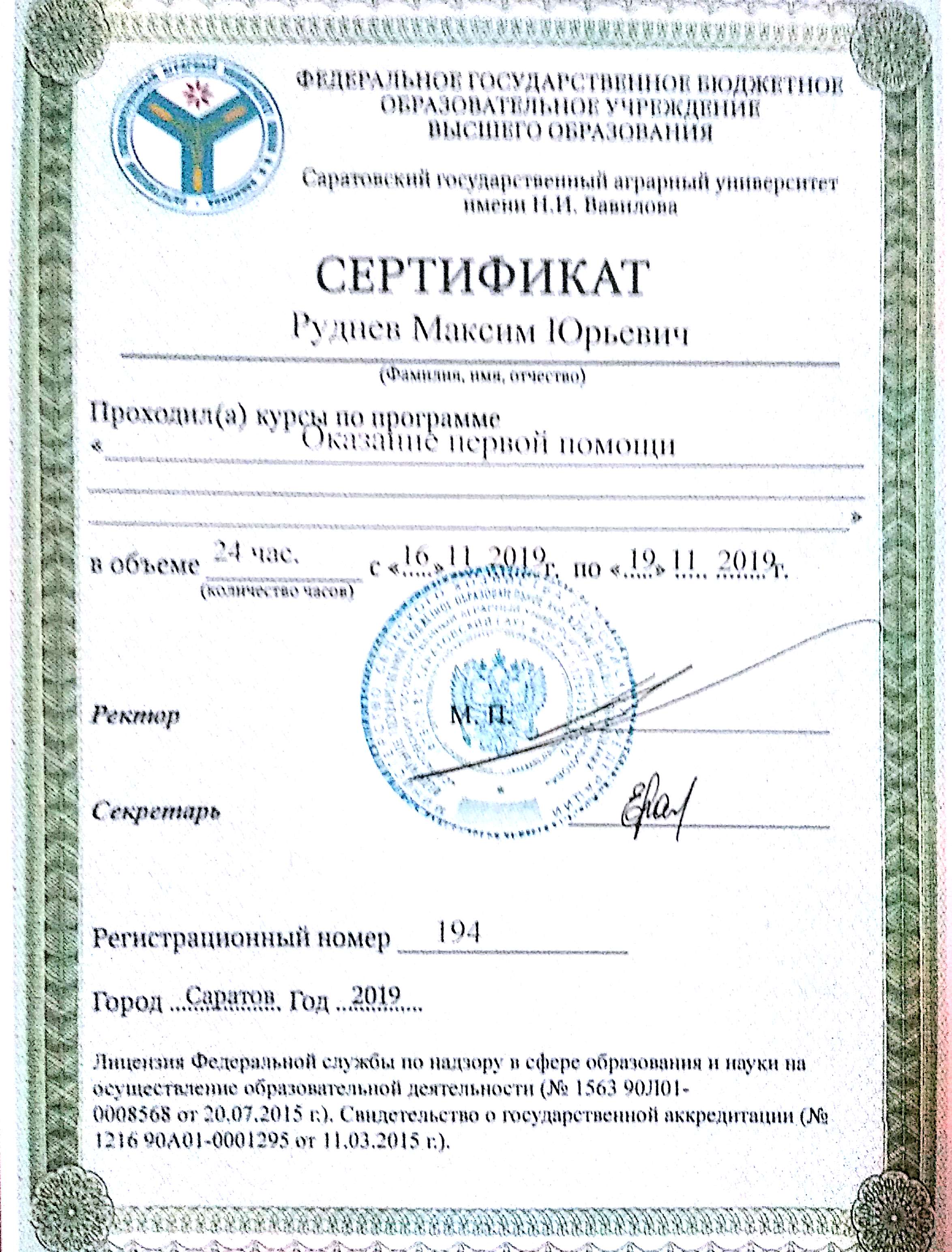 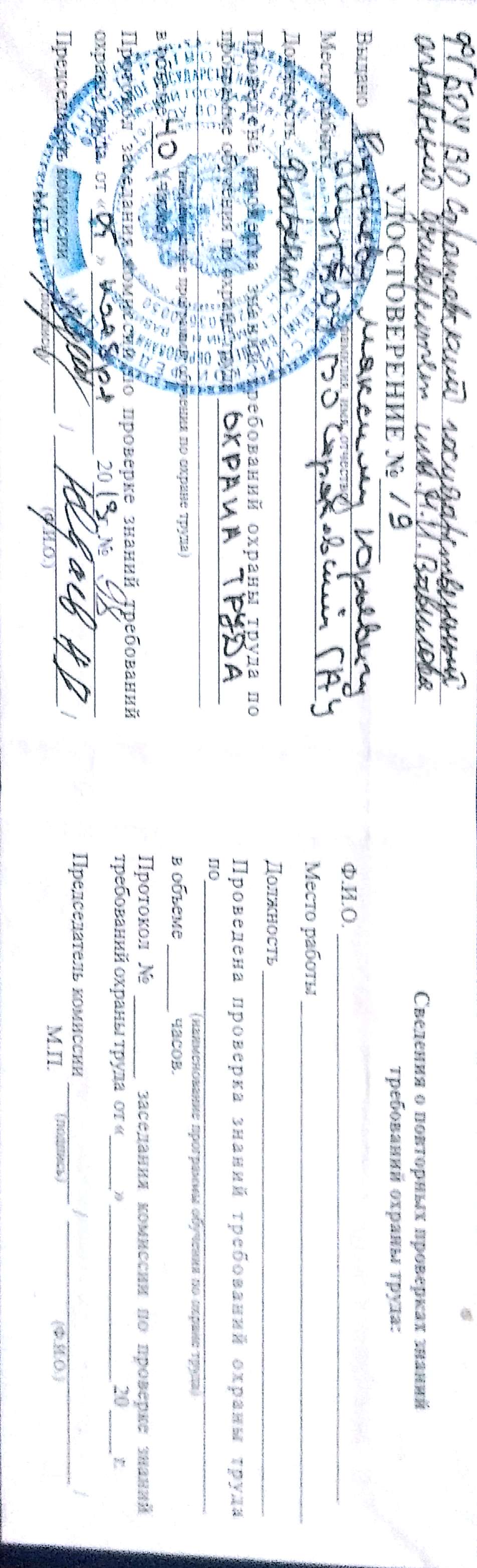 Опыт работ	Преподаваемые дисциплиныНаучные проектыКонференции, семинары и т.п.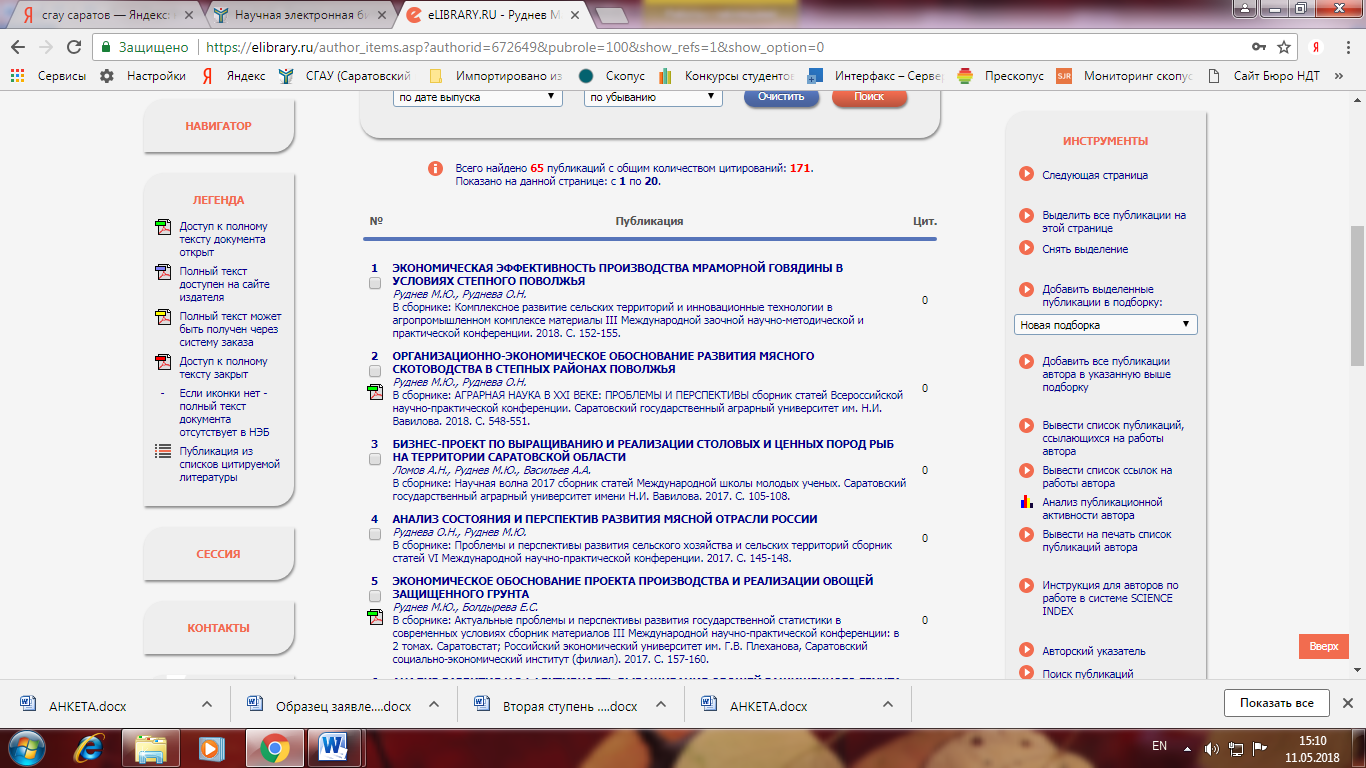 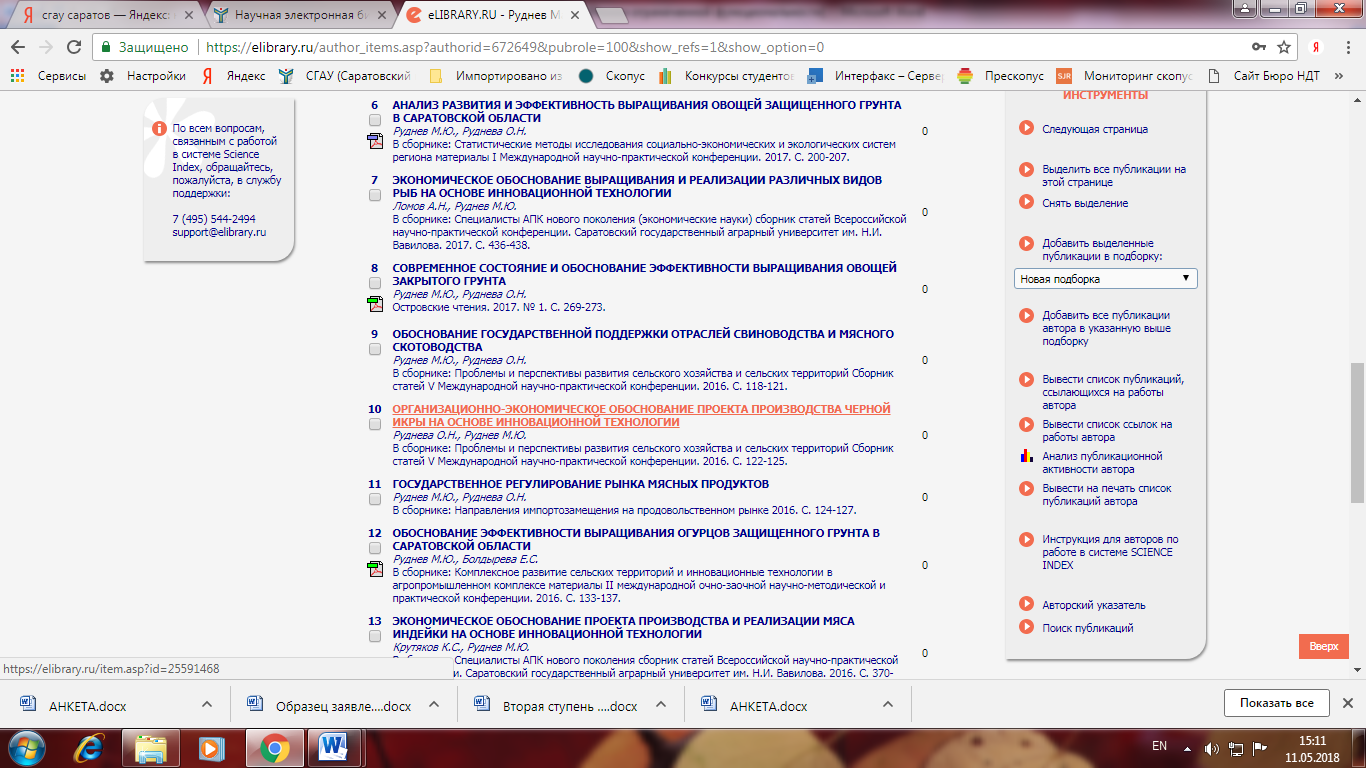 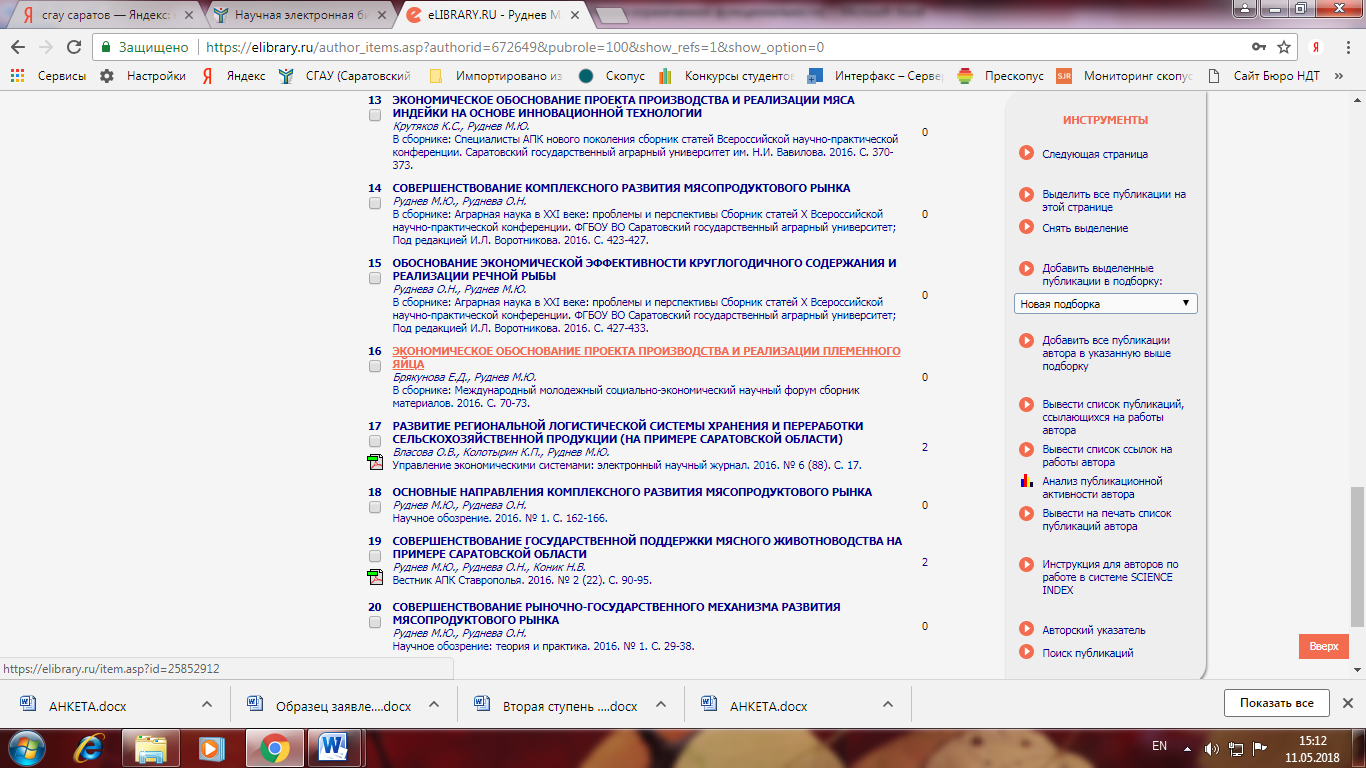 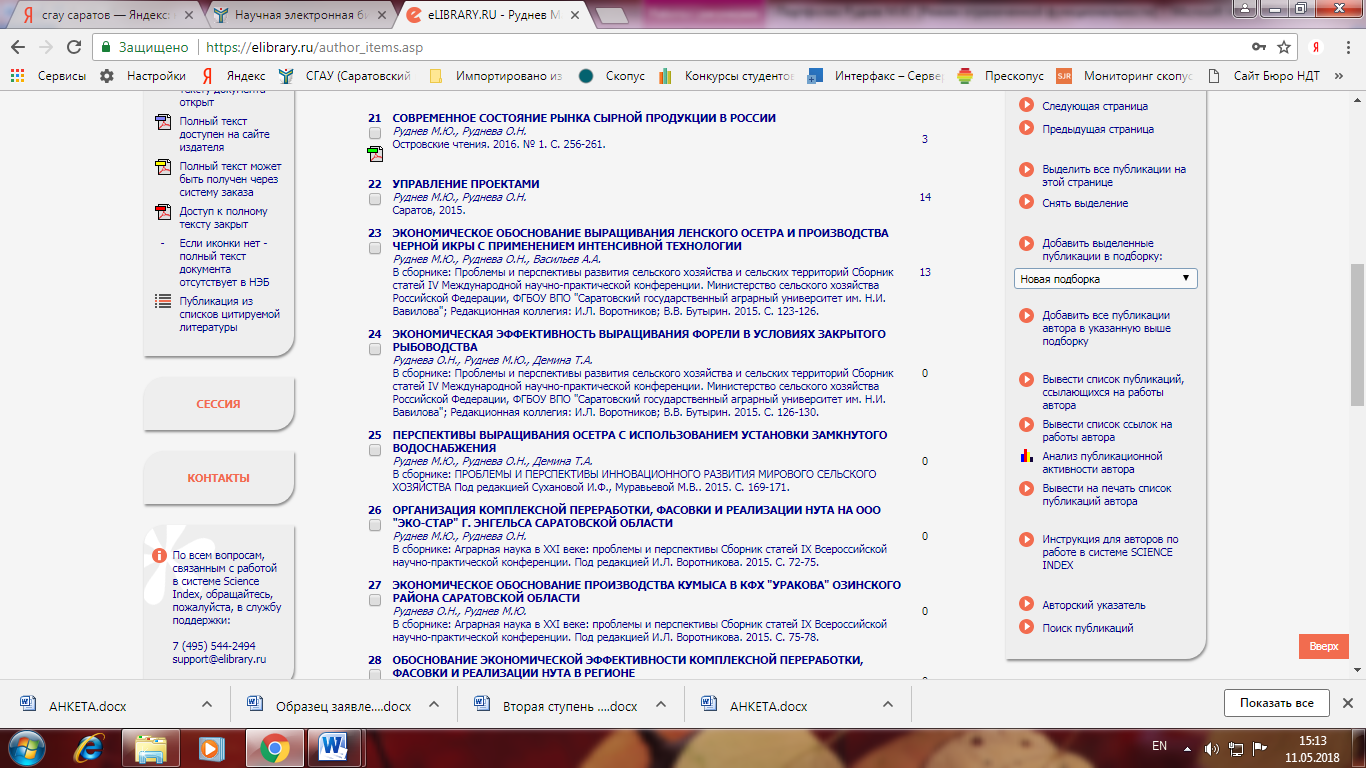 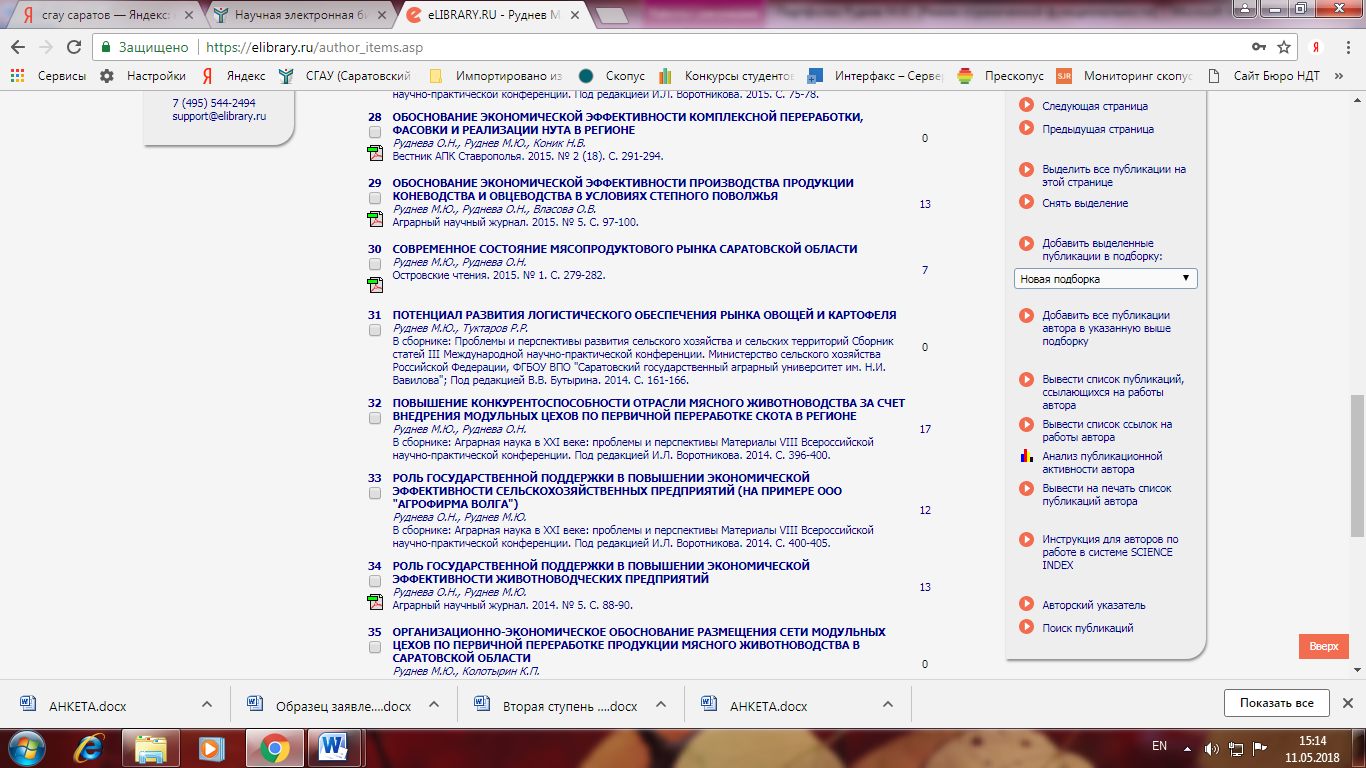 Список научных и учебно-методических трудовhttps://elibrary.ru/author_items.asp?authorid=672649&pubrole=100&show_refs=1&show_option=0СВЕДЕНИЯ О ТРУДОВОЙ ДЕЯТЕЛЬНОСТИ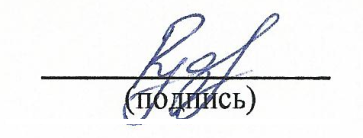 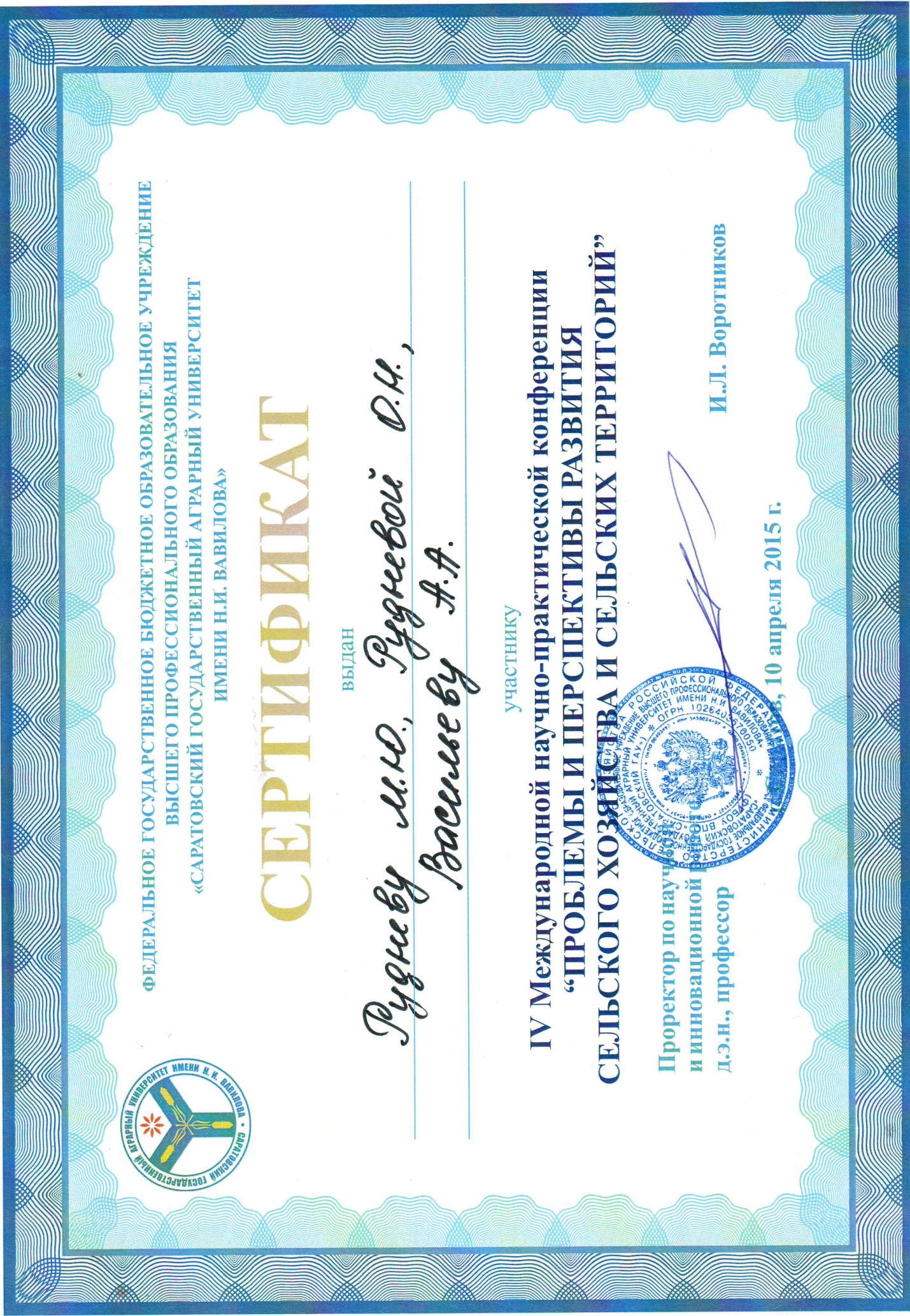 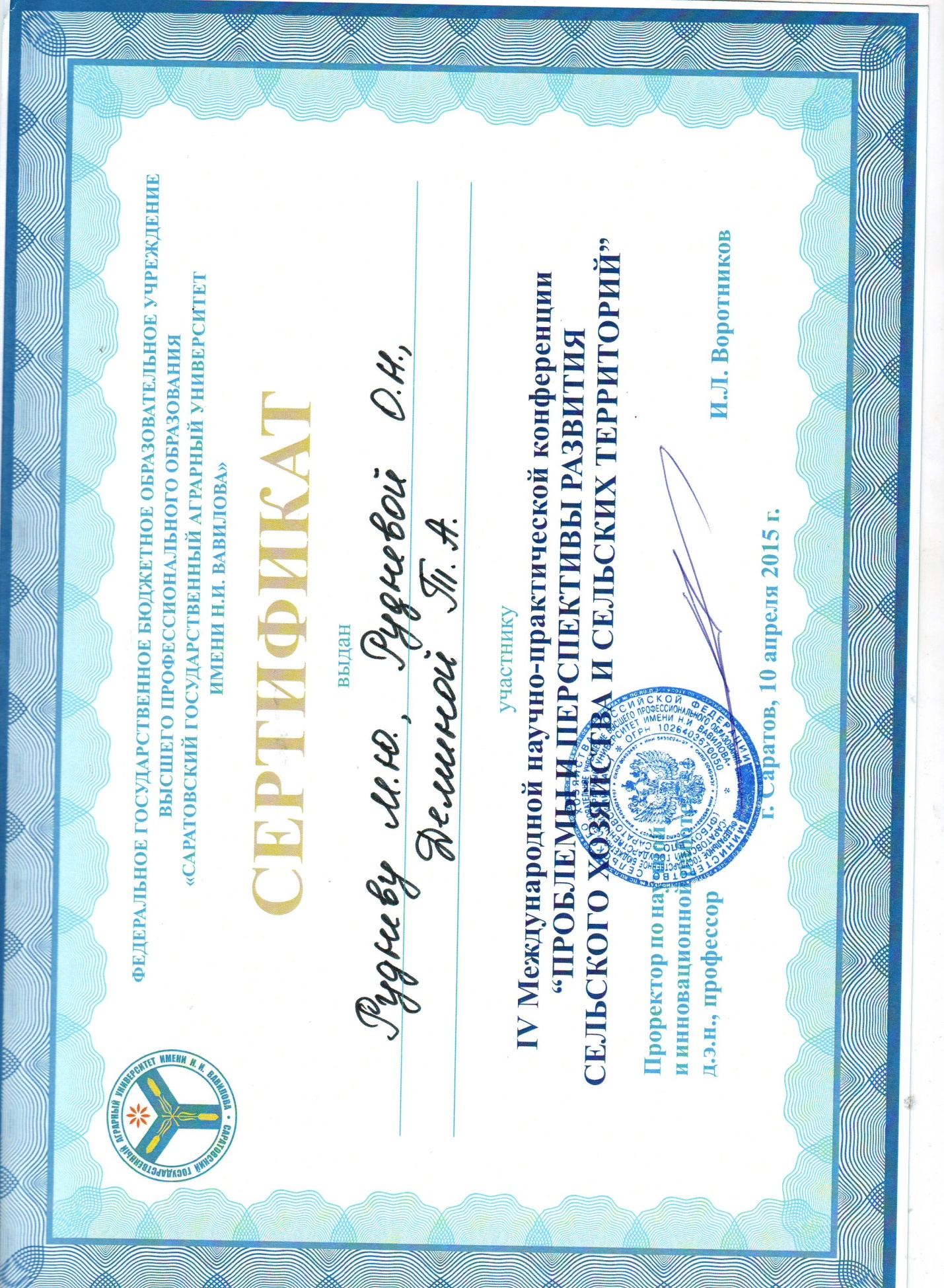 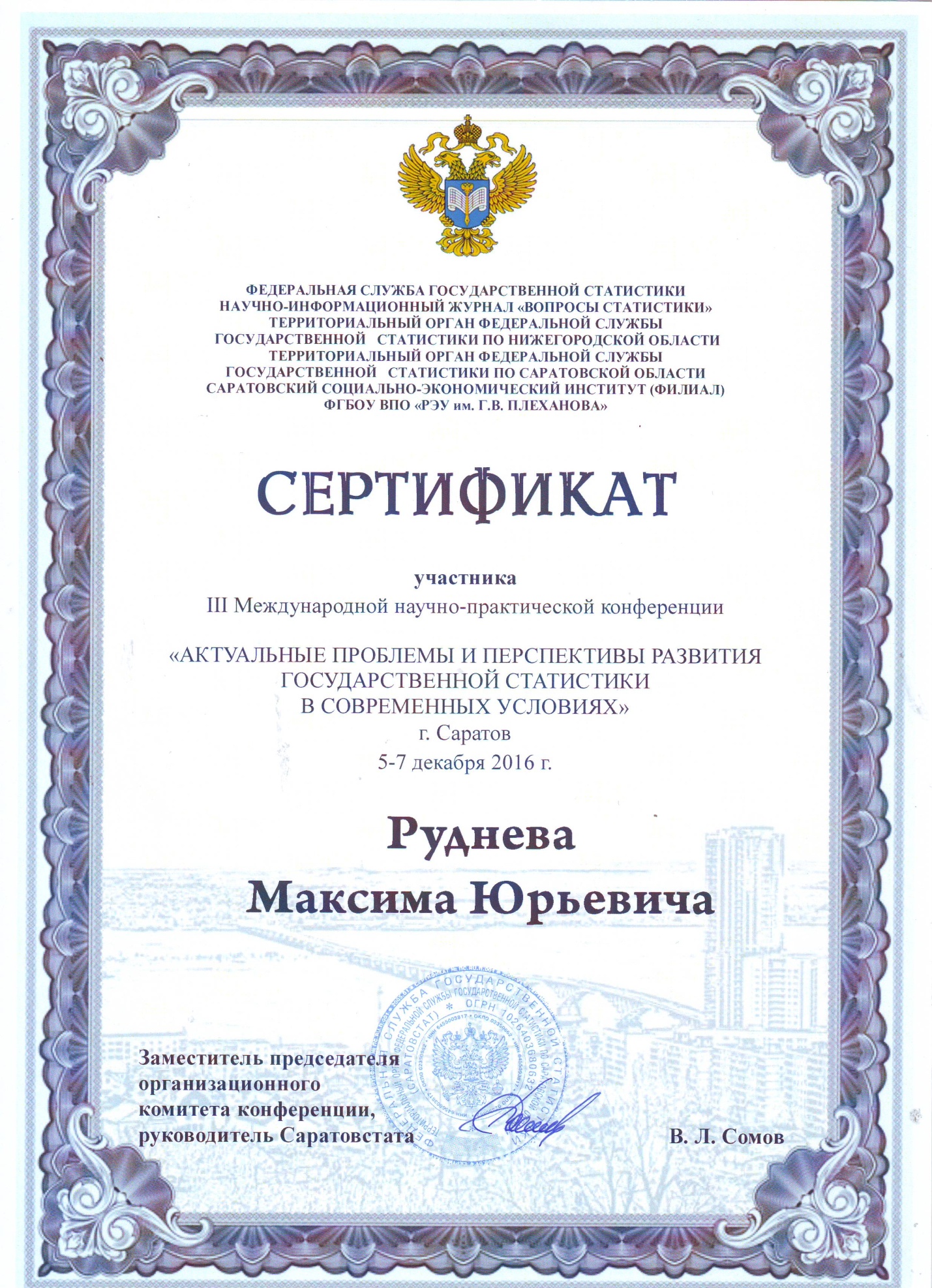 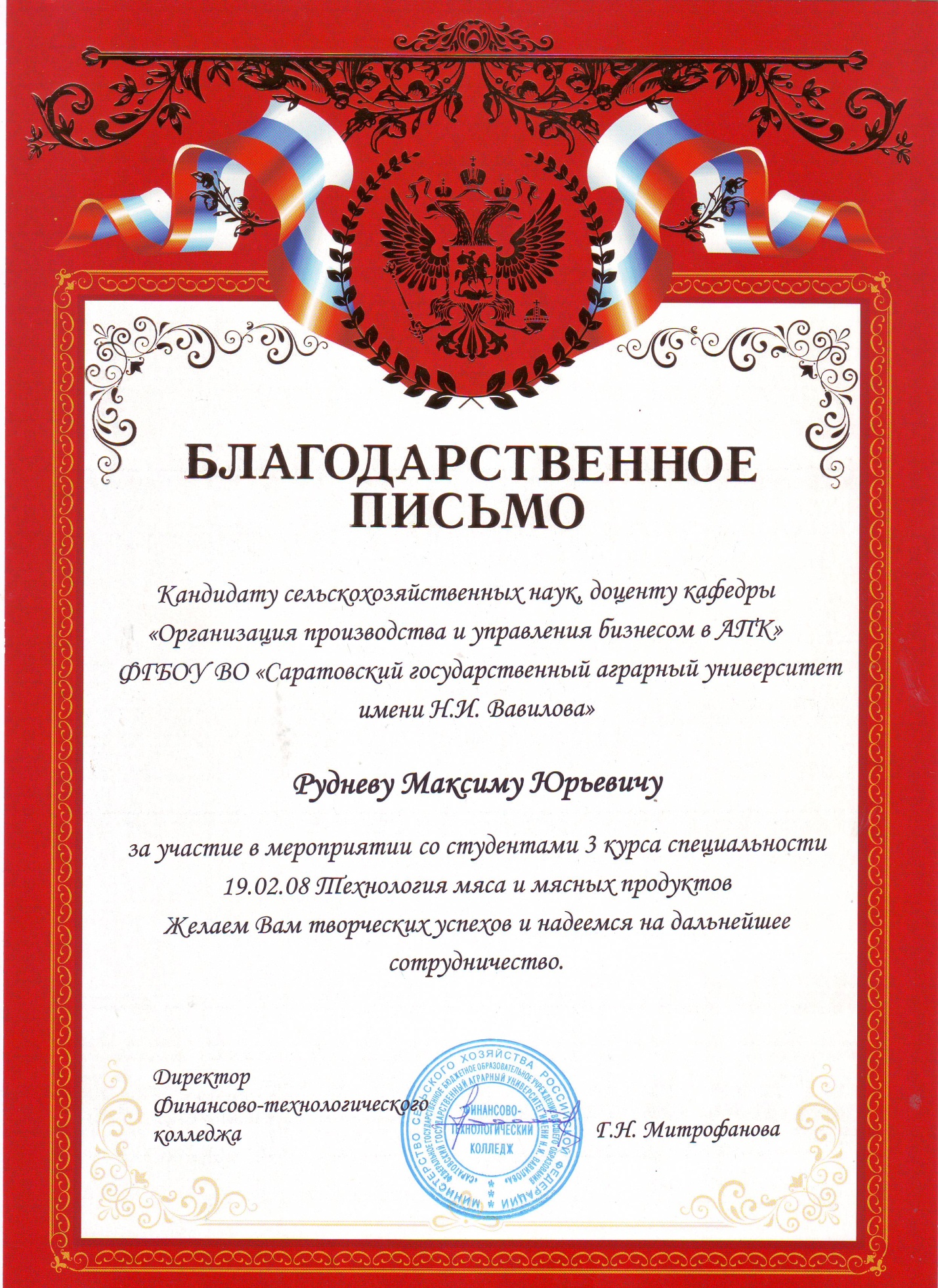 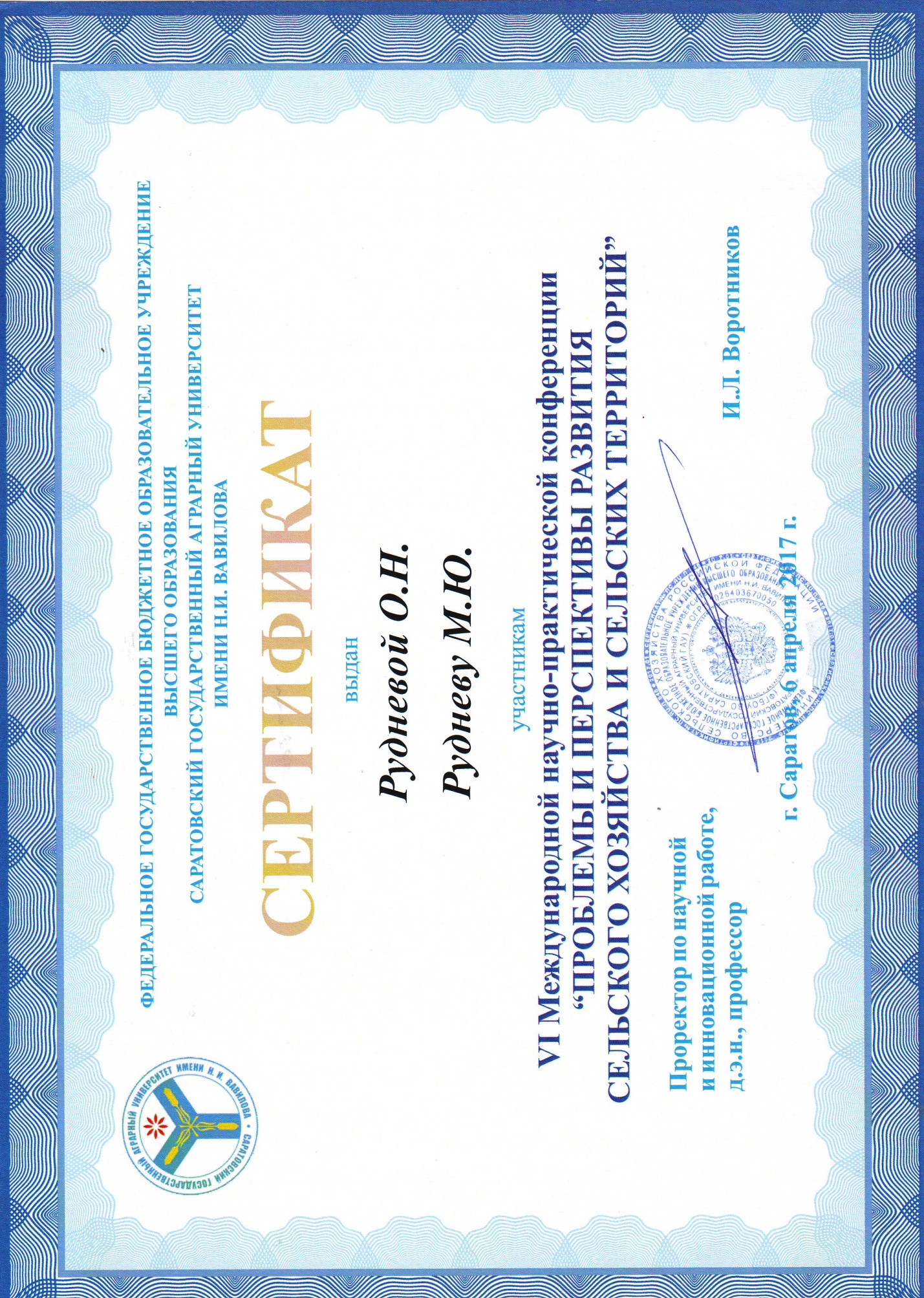 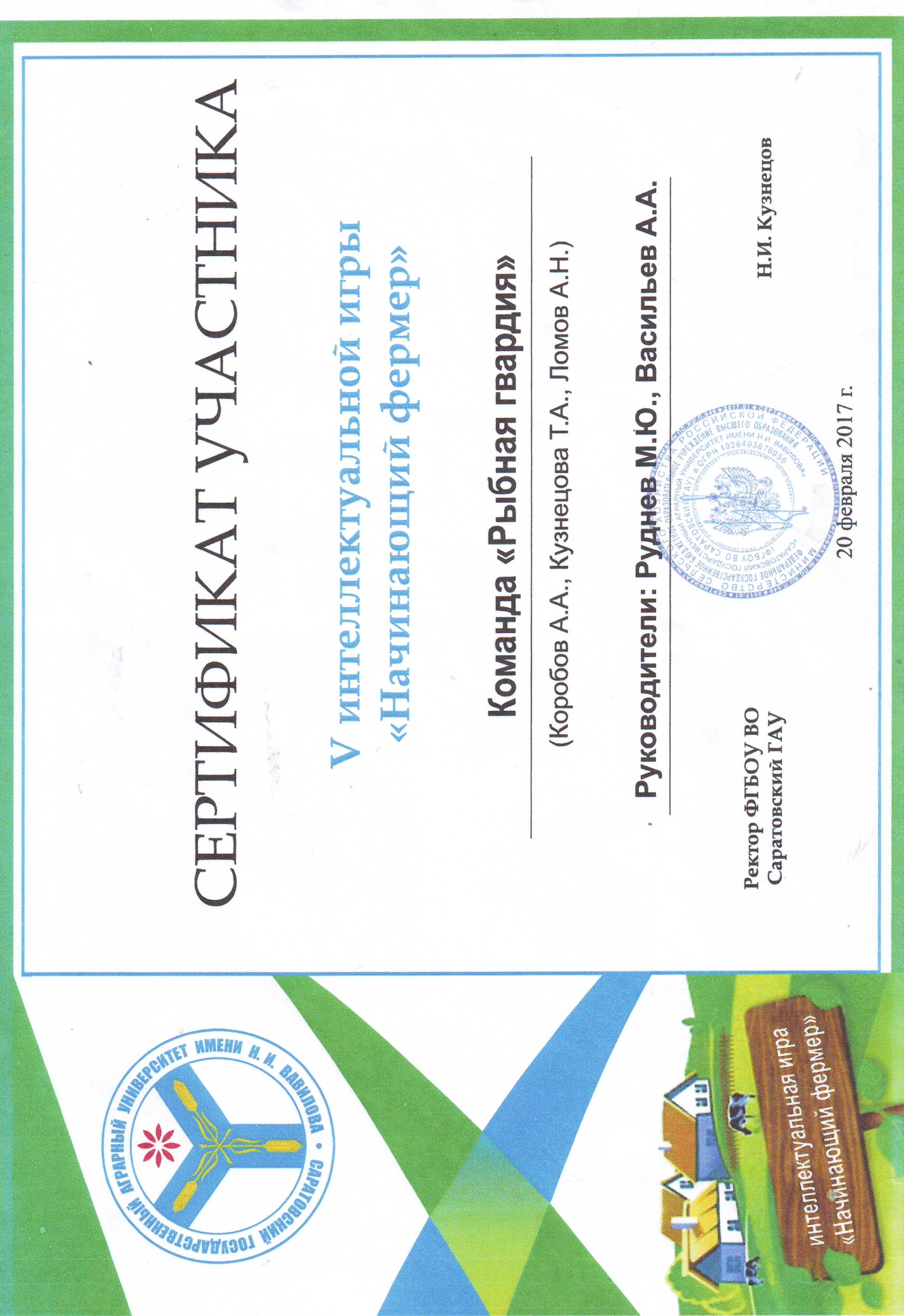 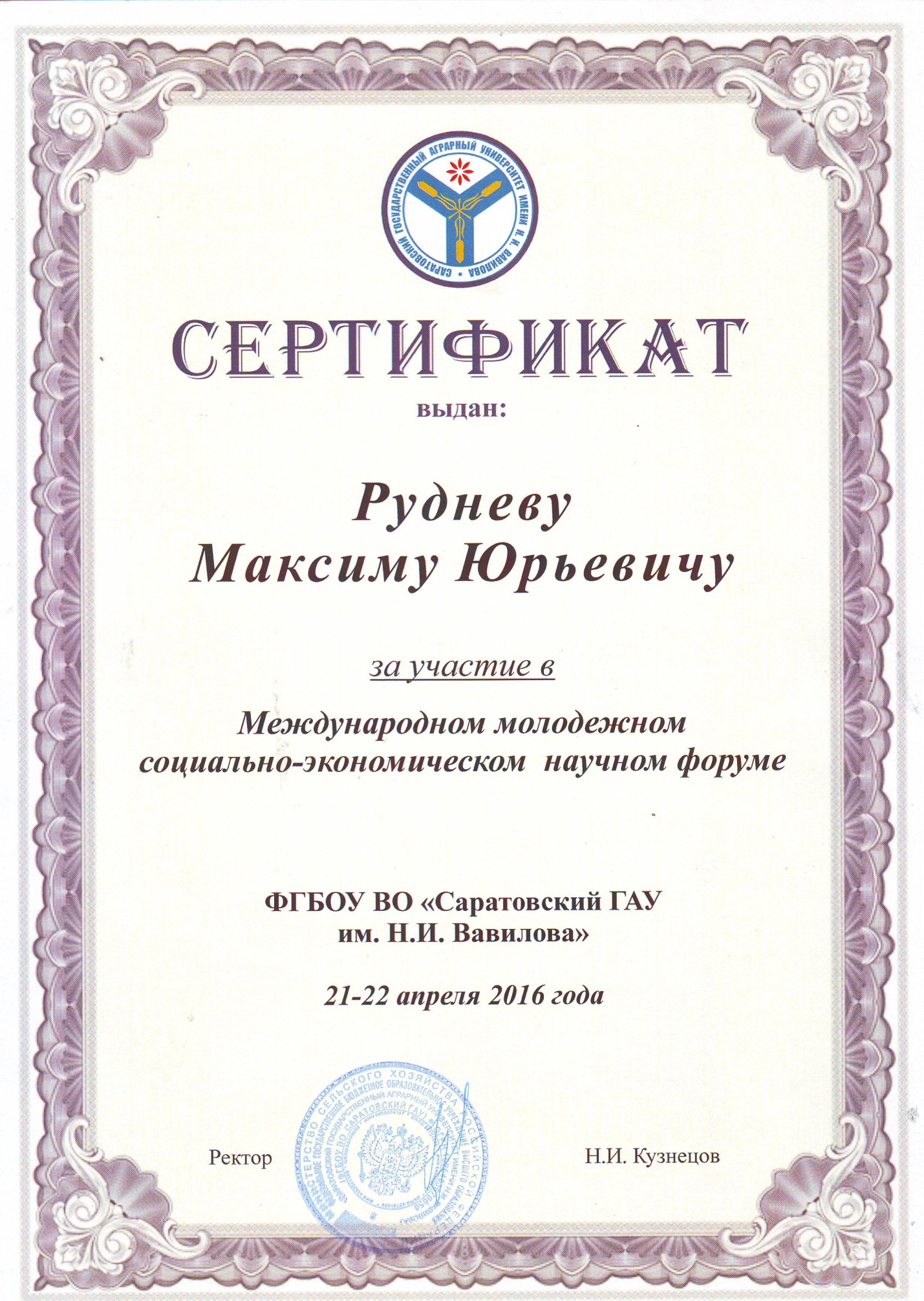 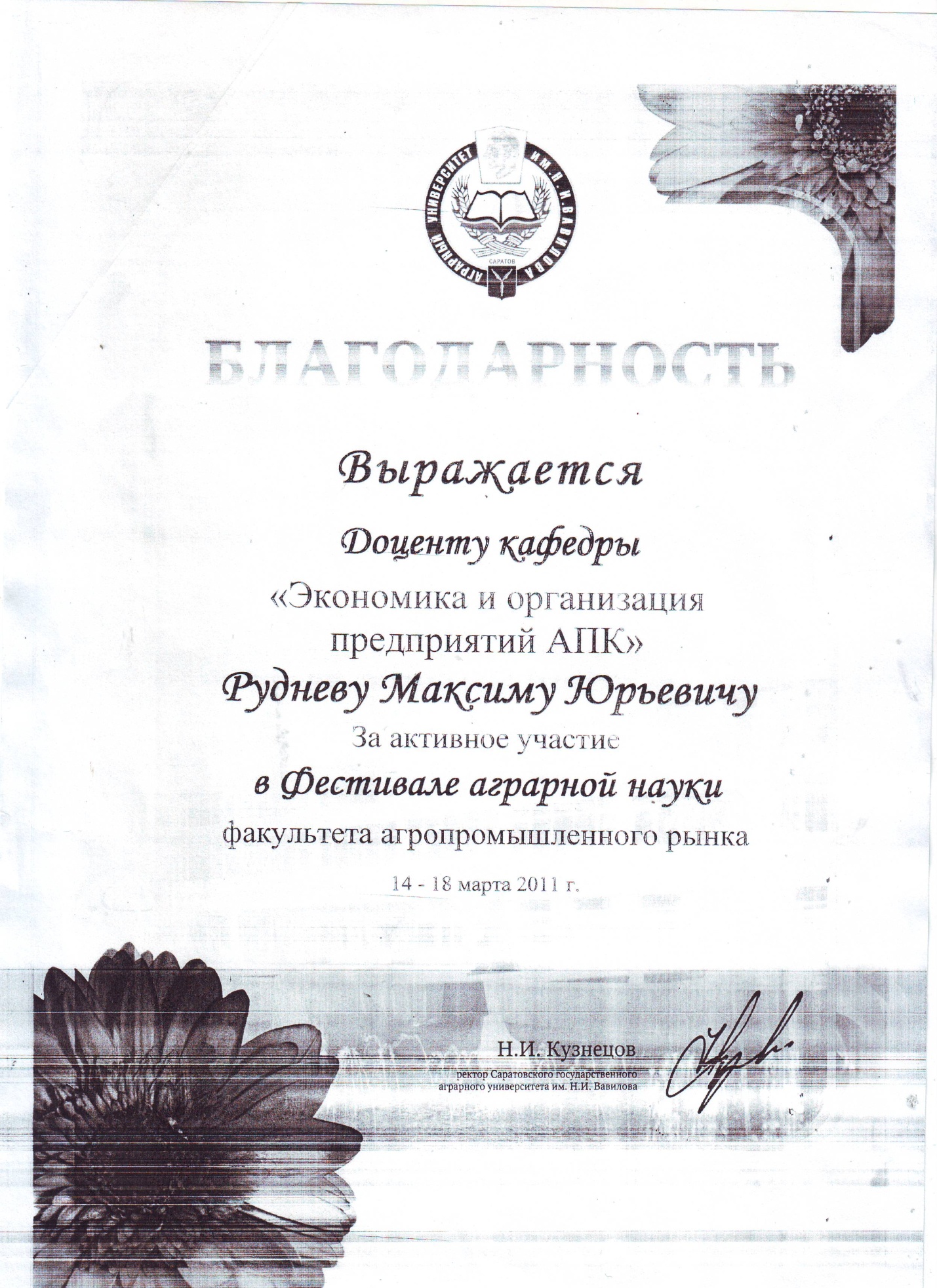 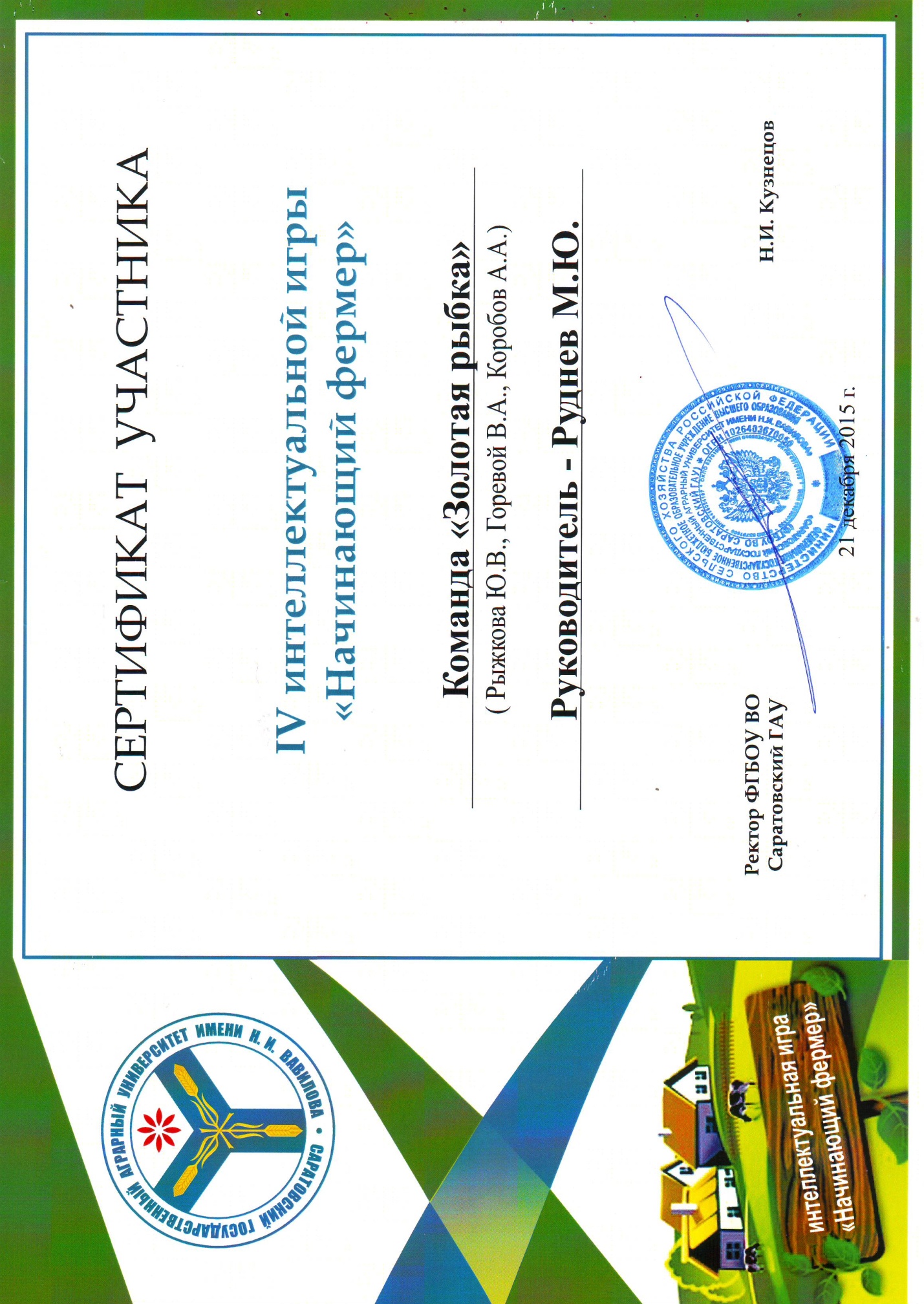 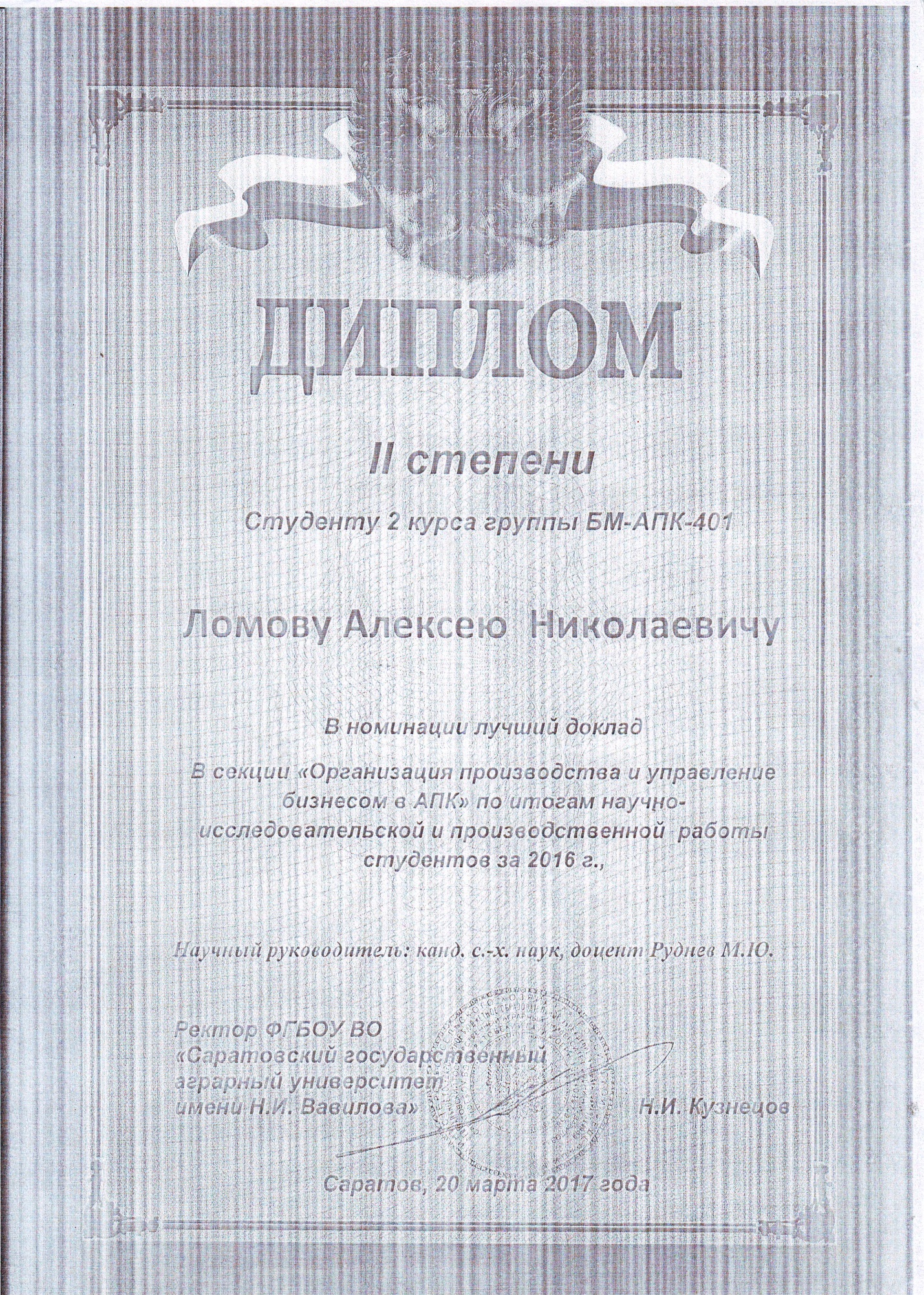 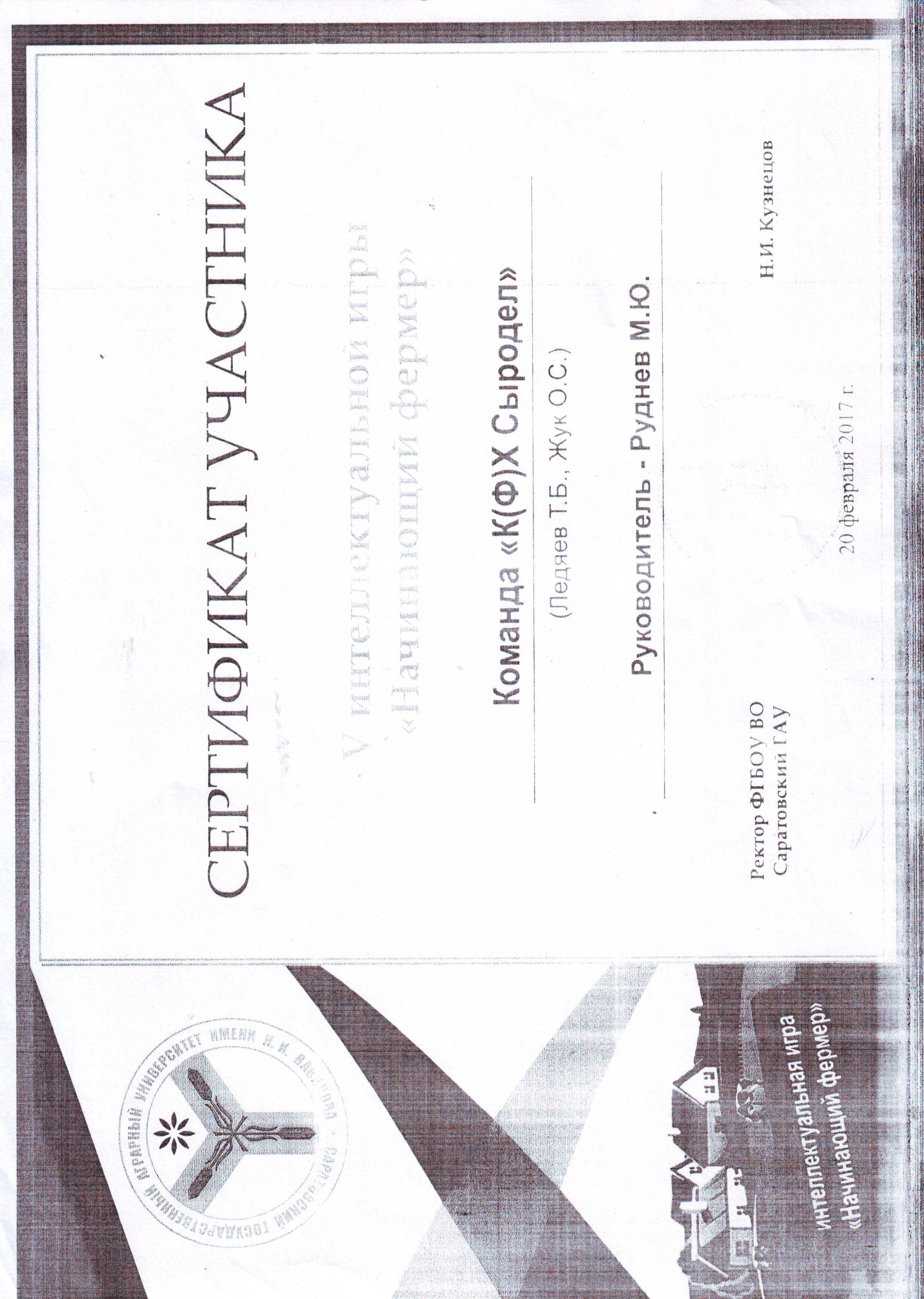 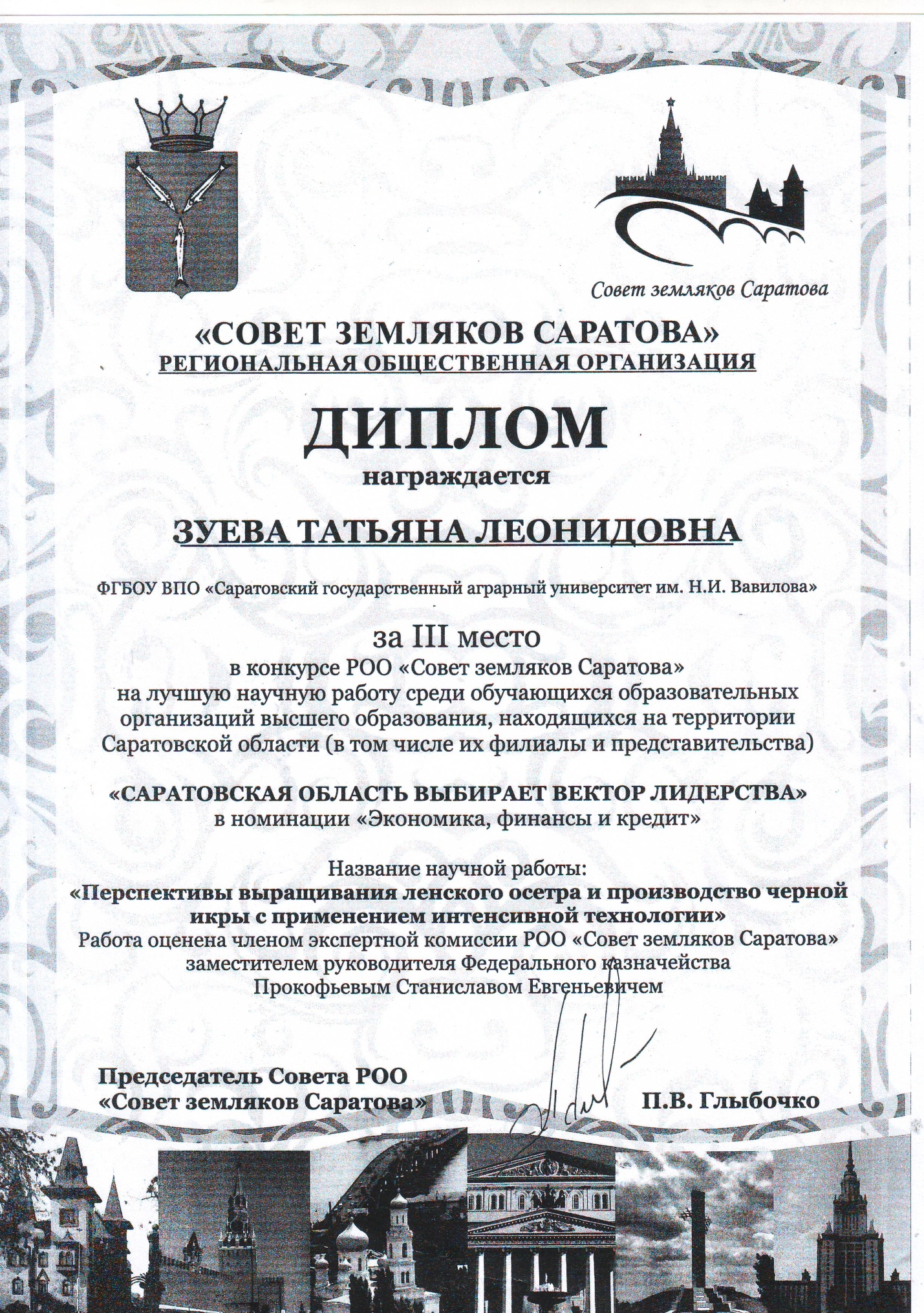 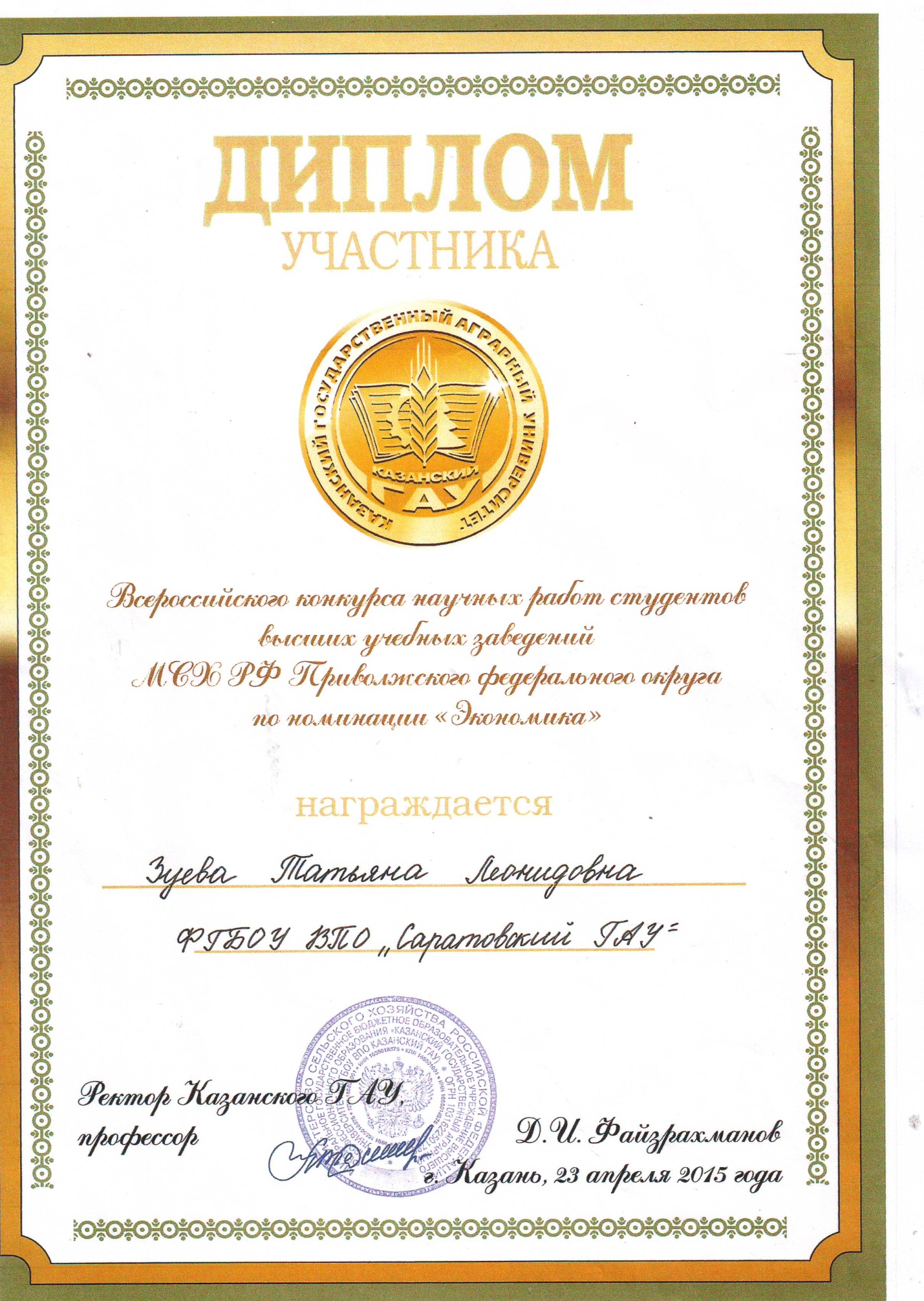 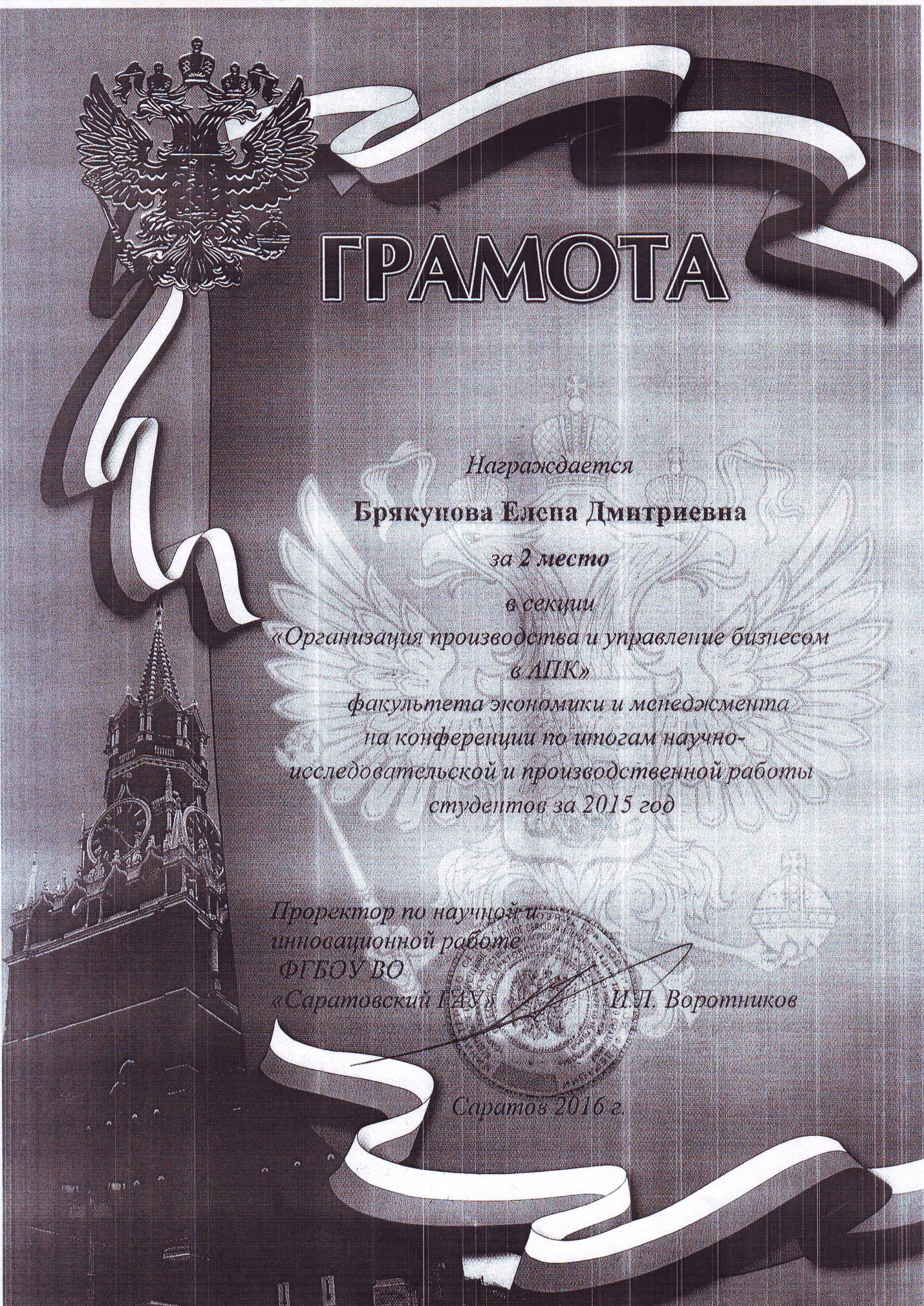 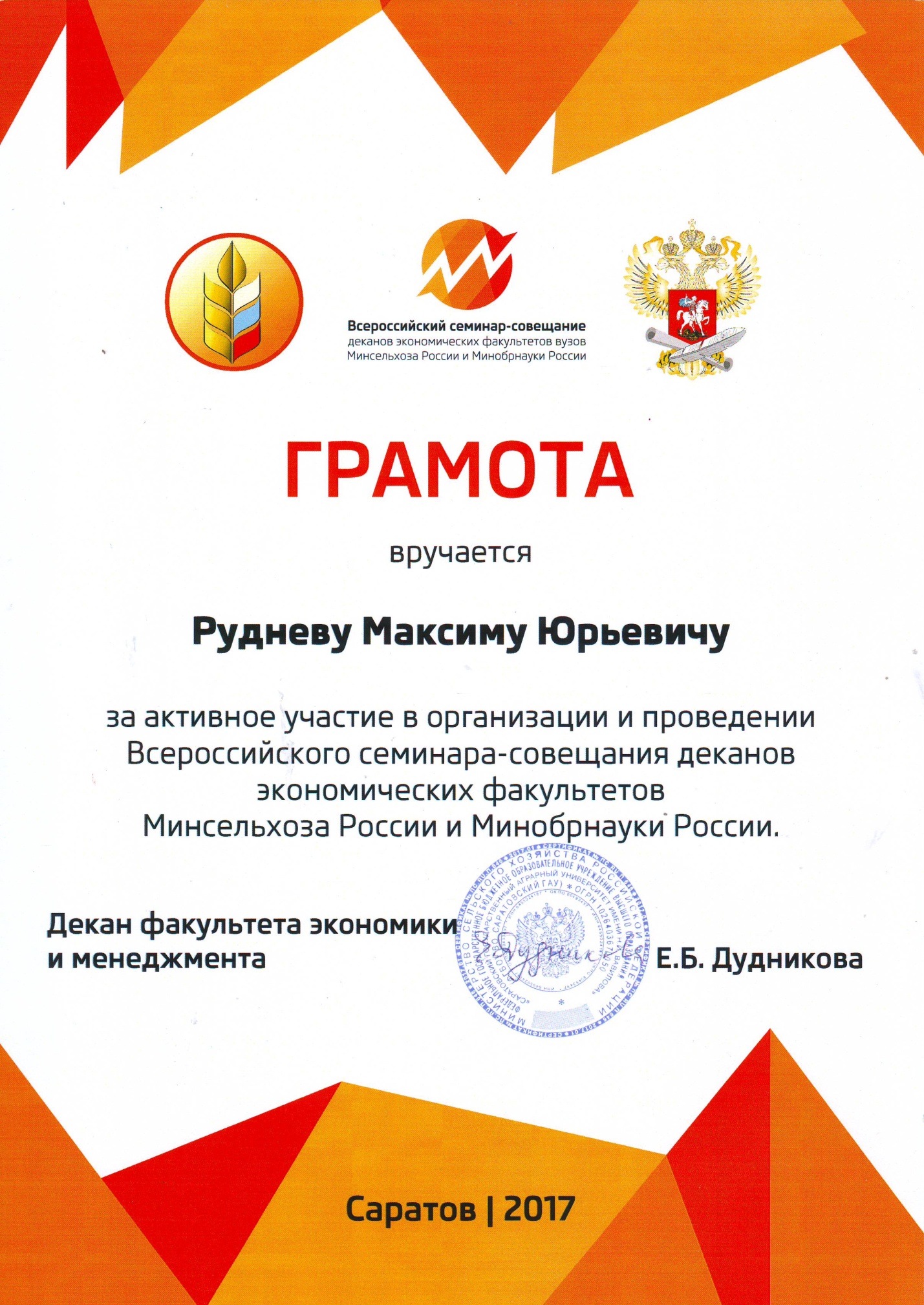 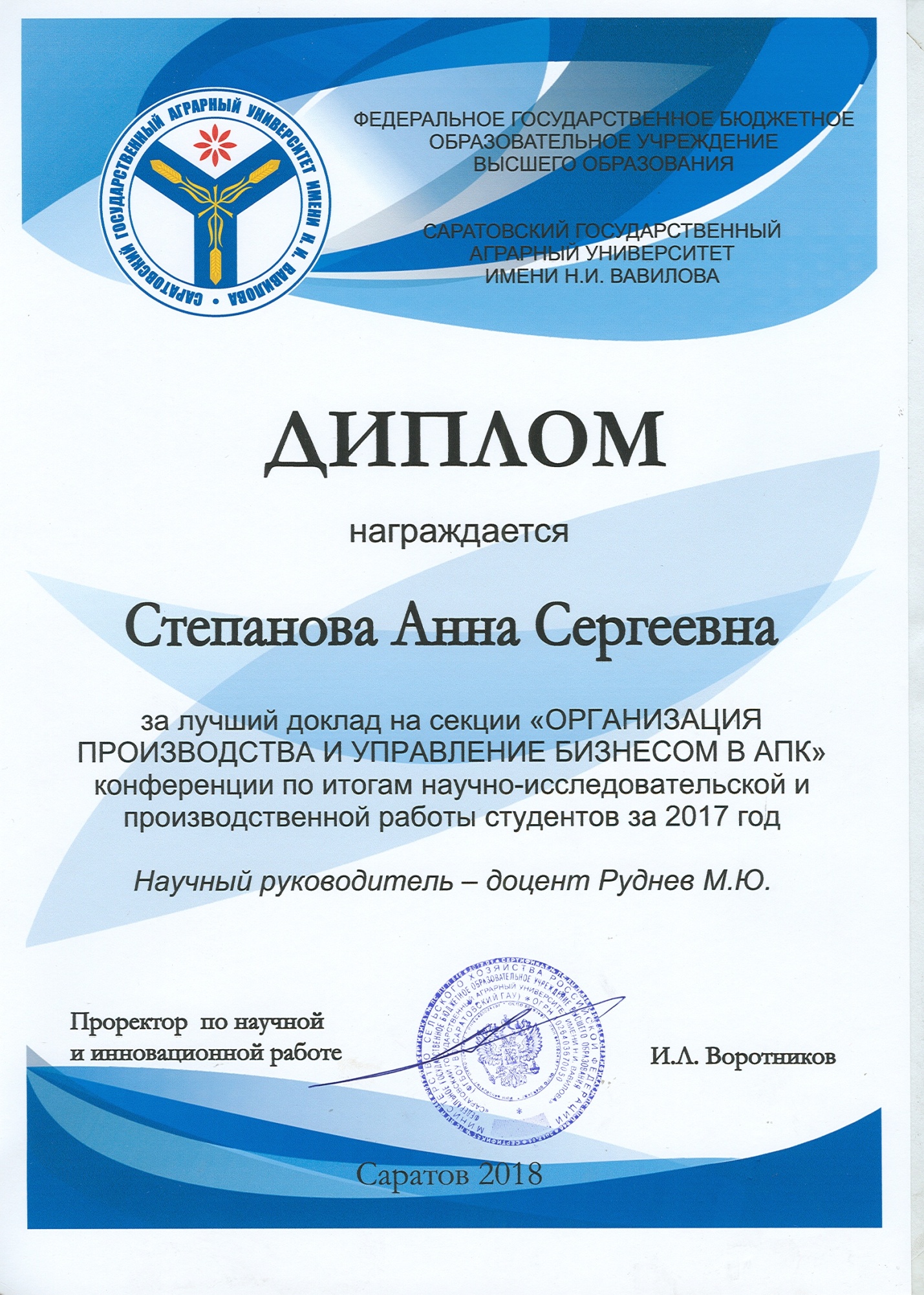 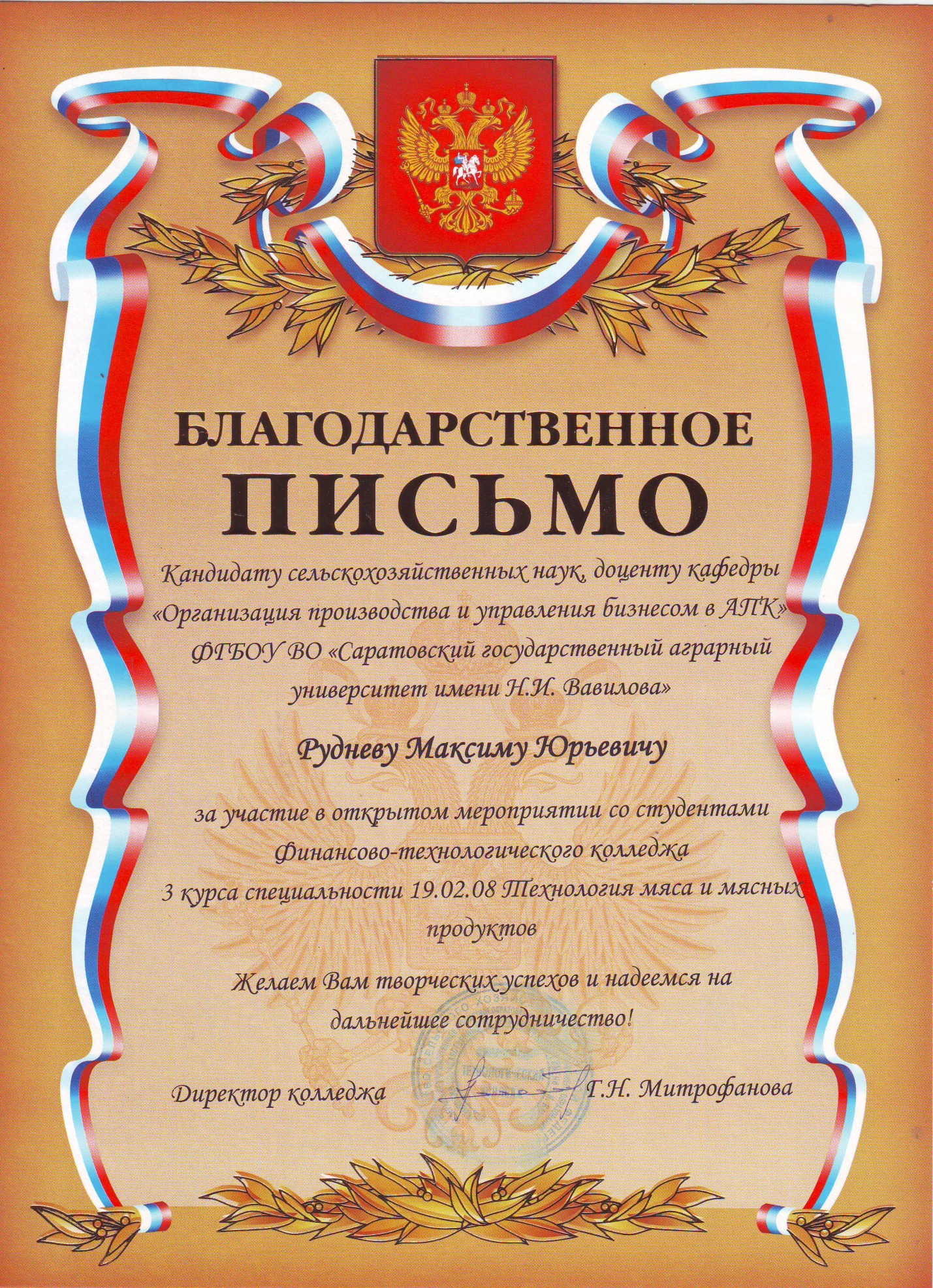 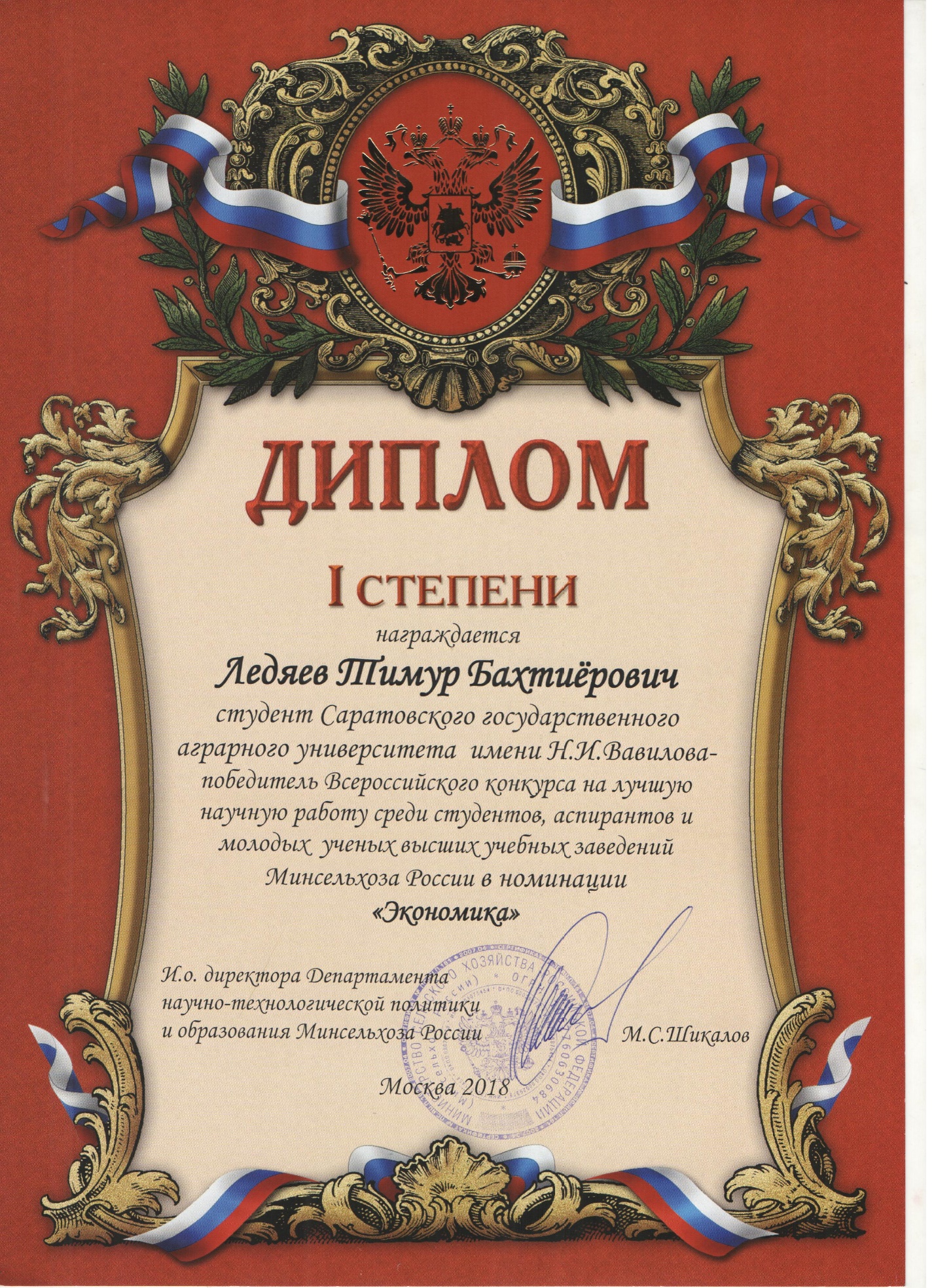 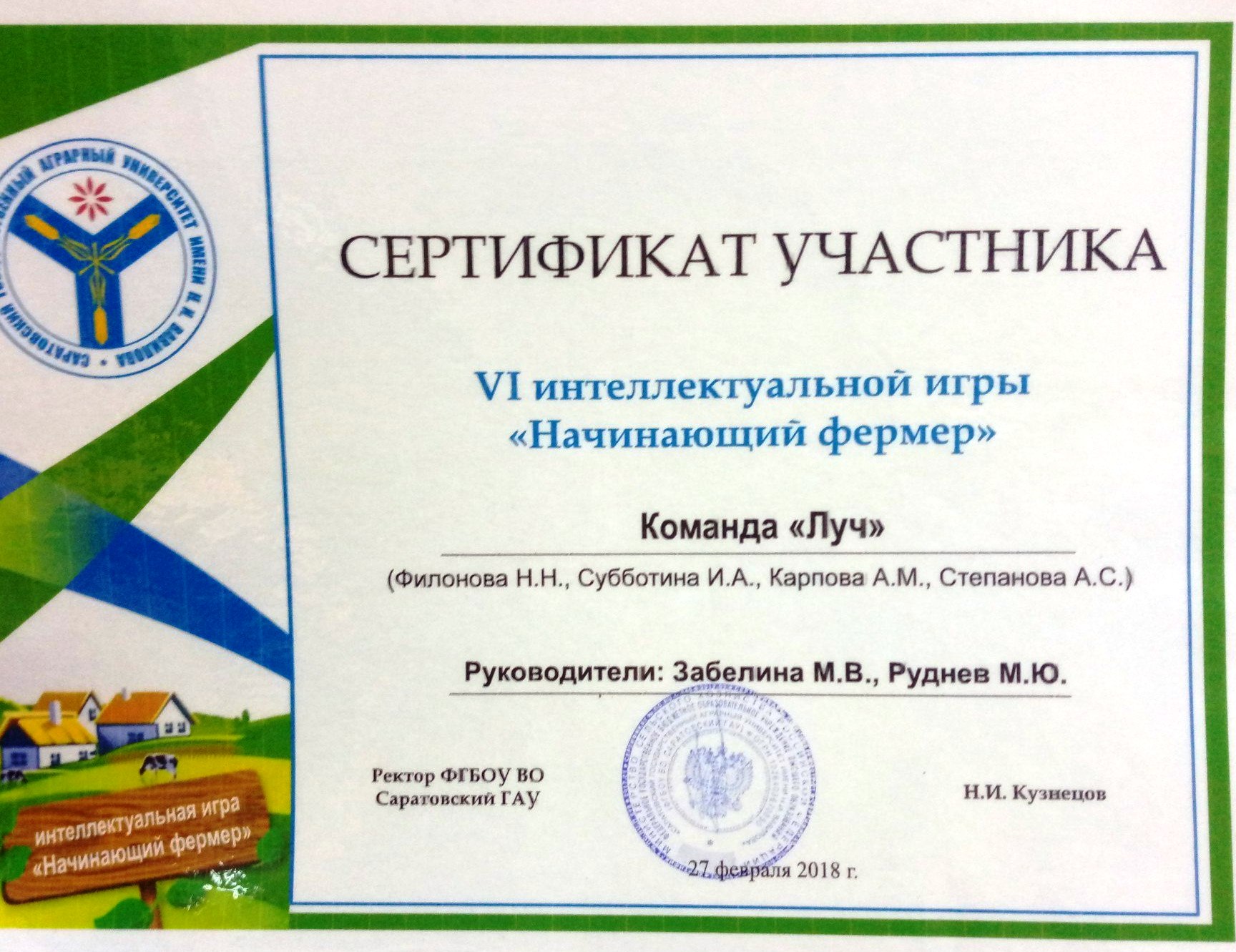 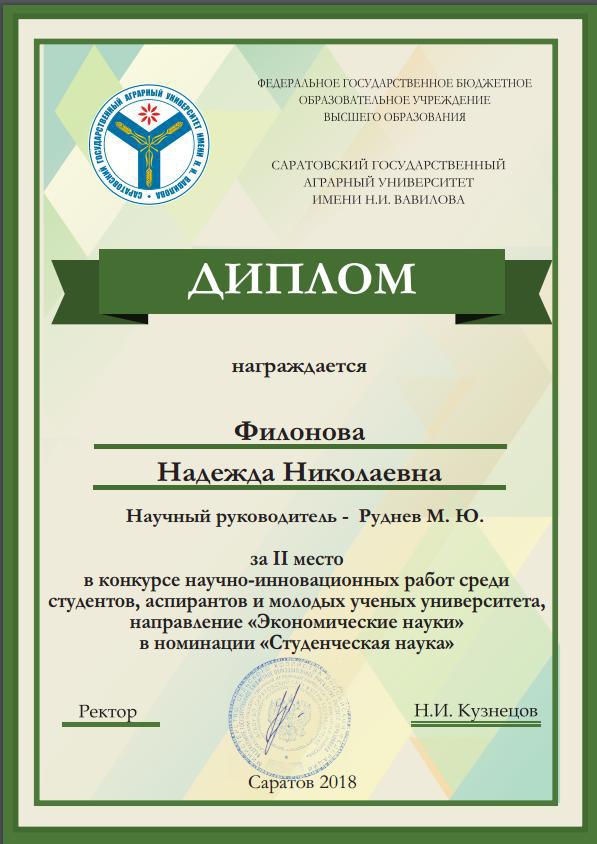 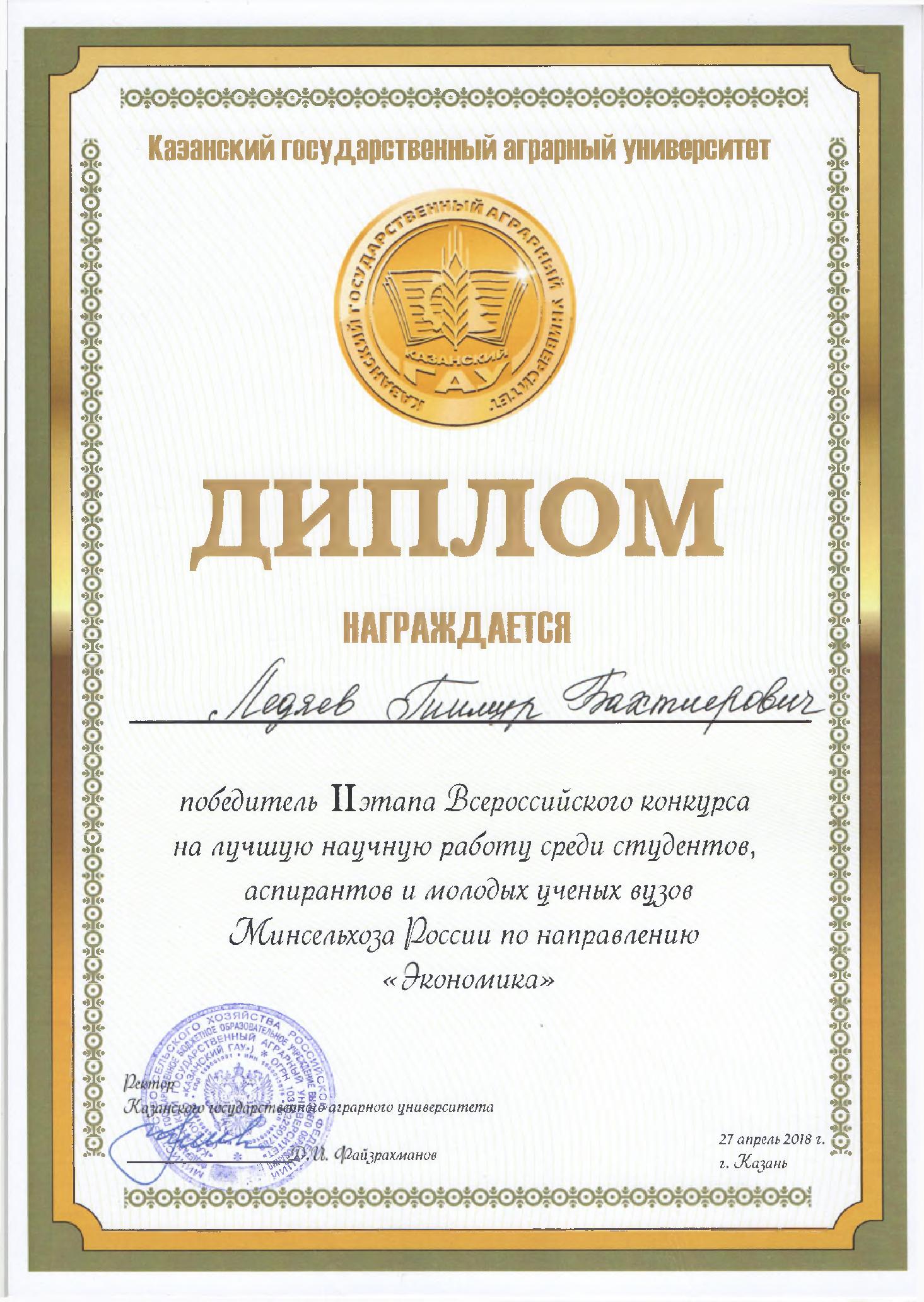 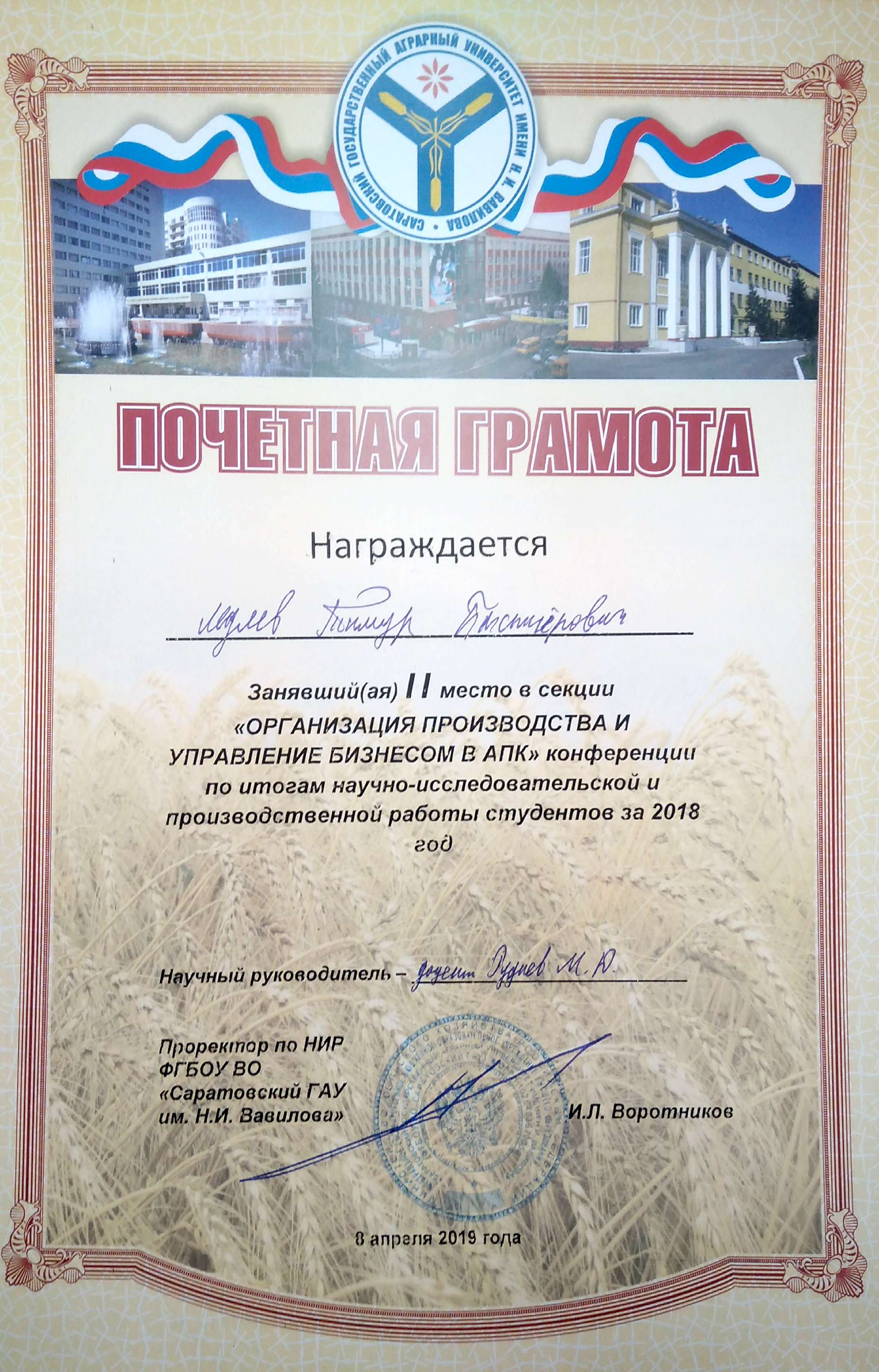 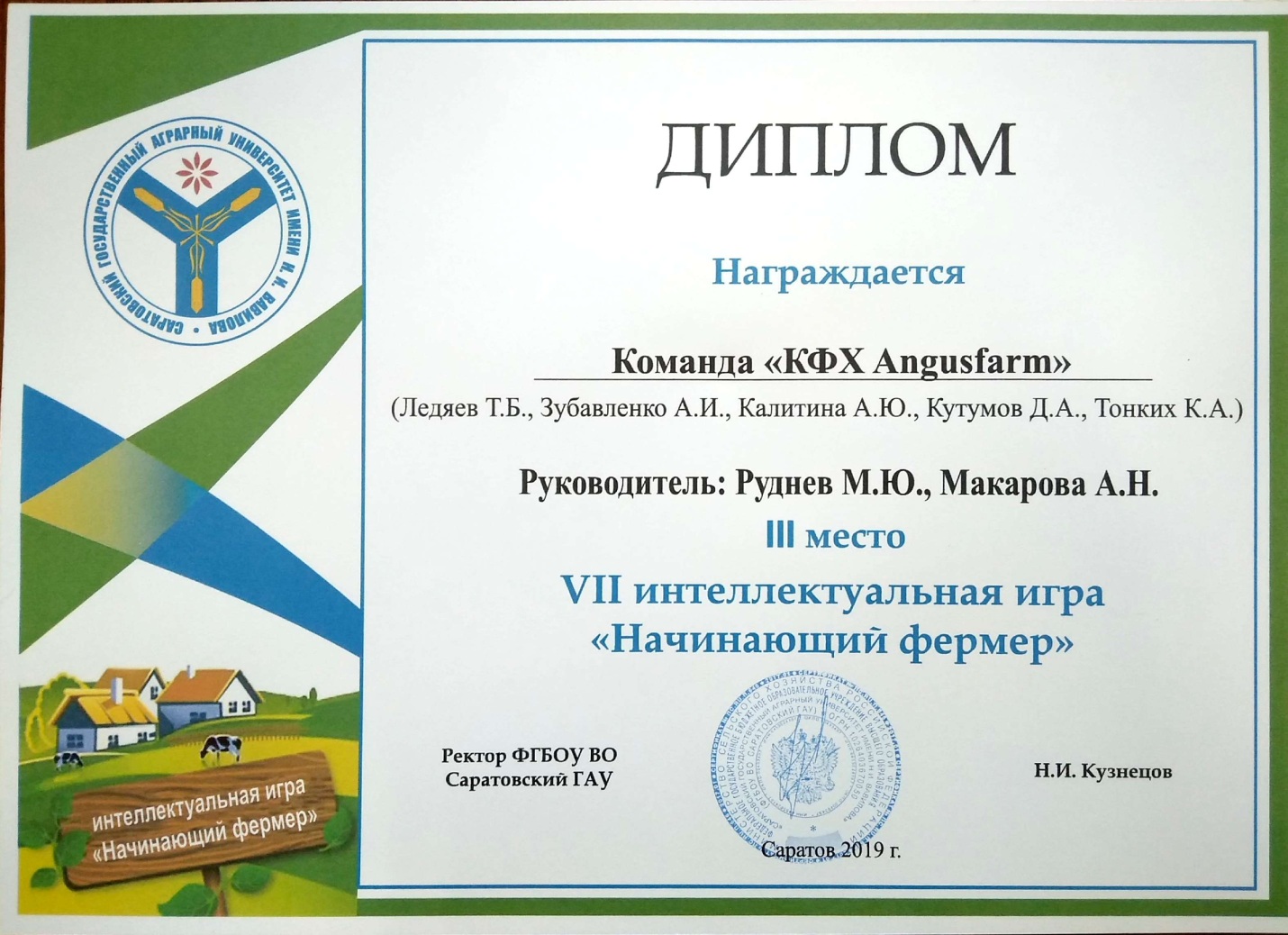 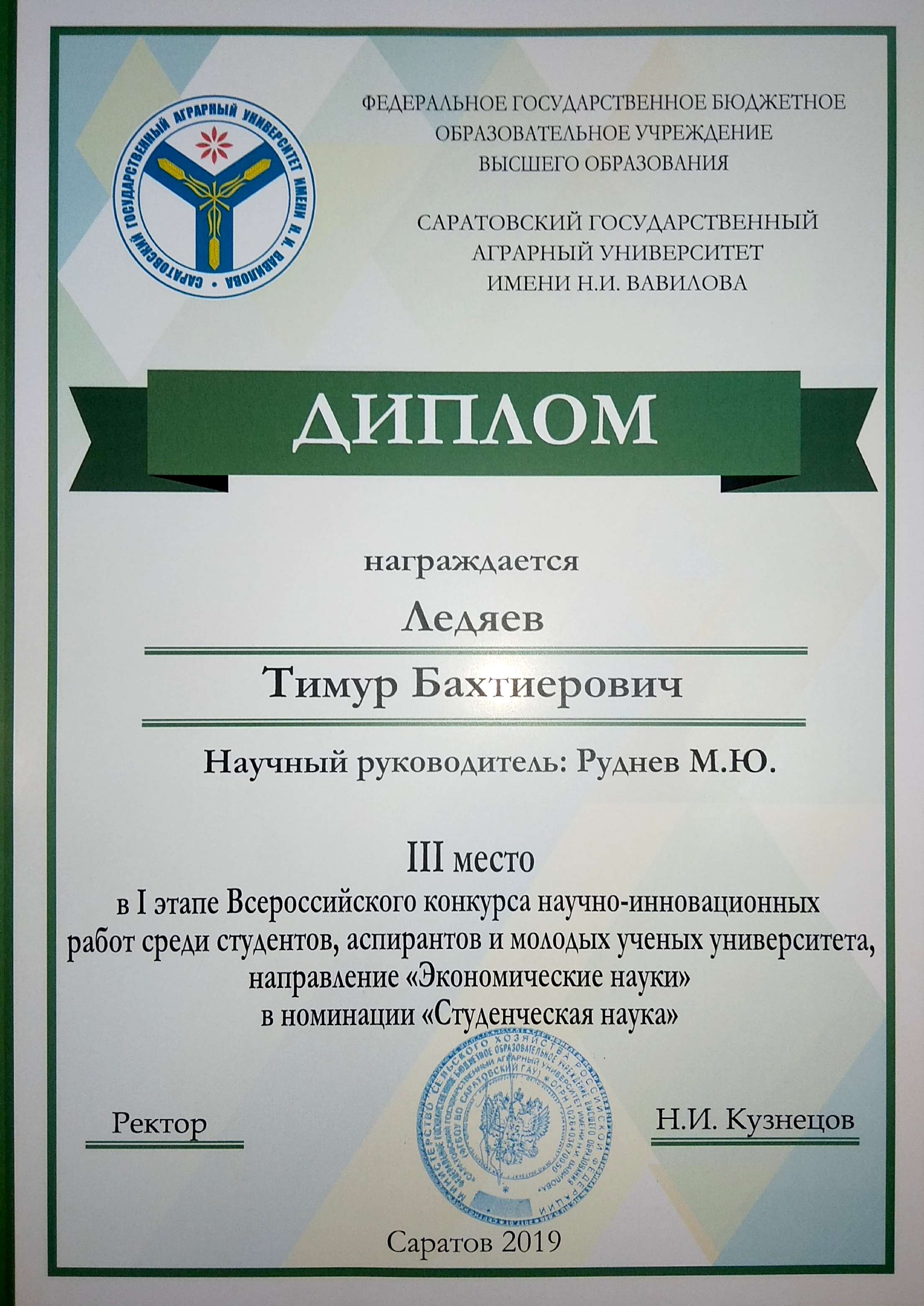 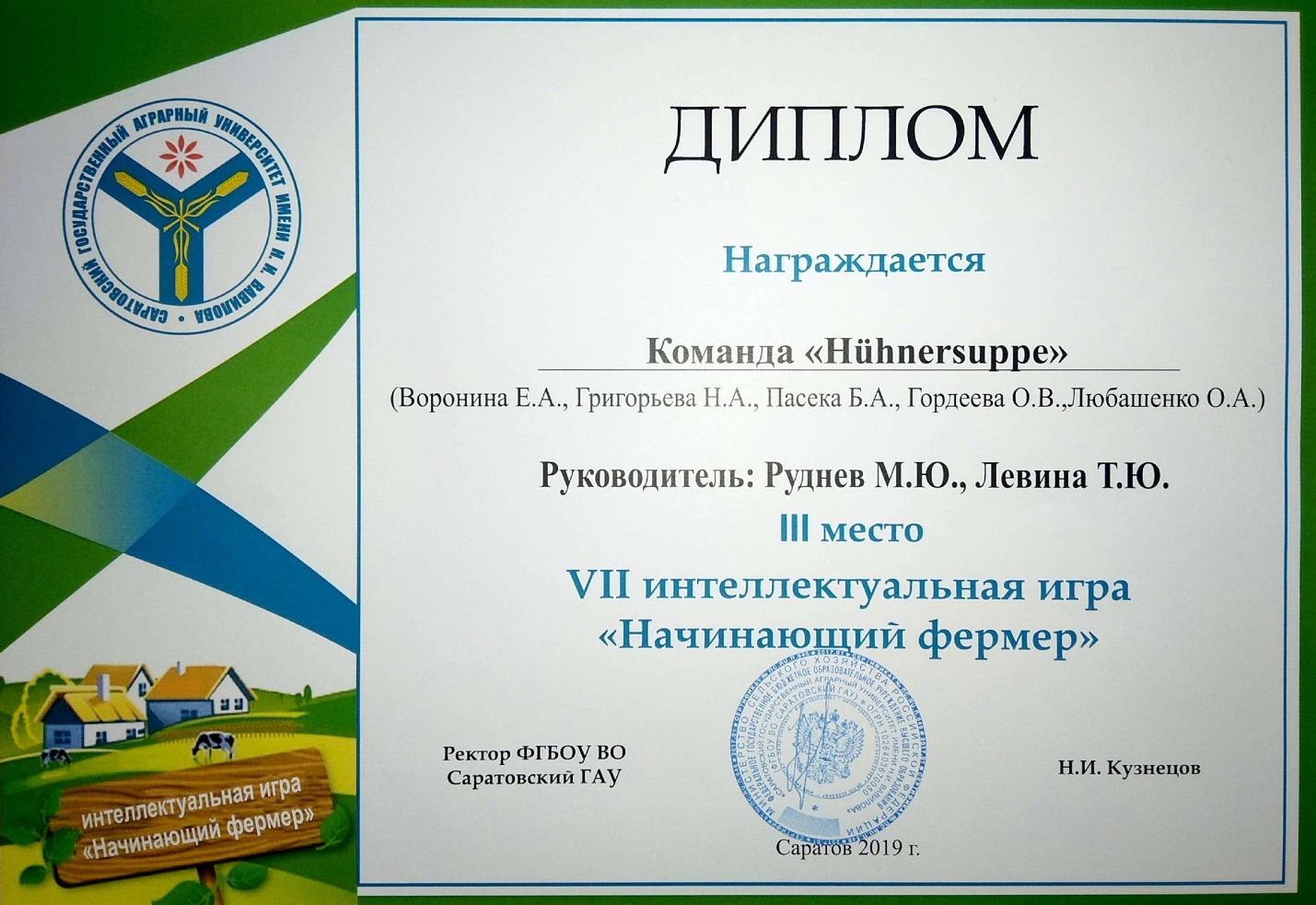 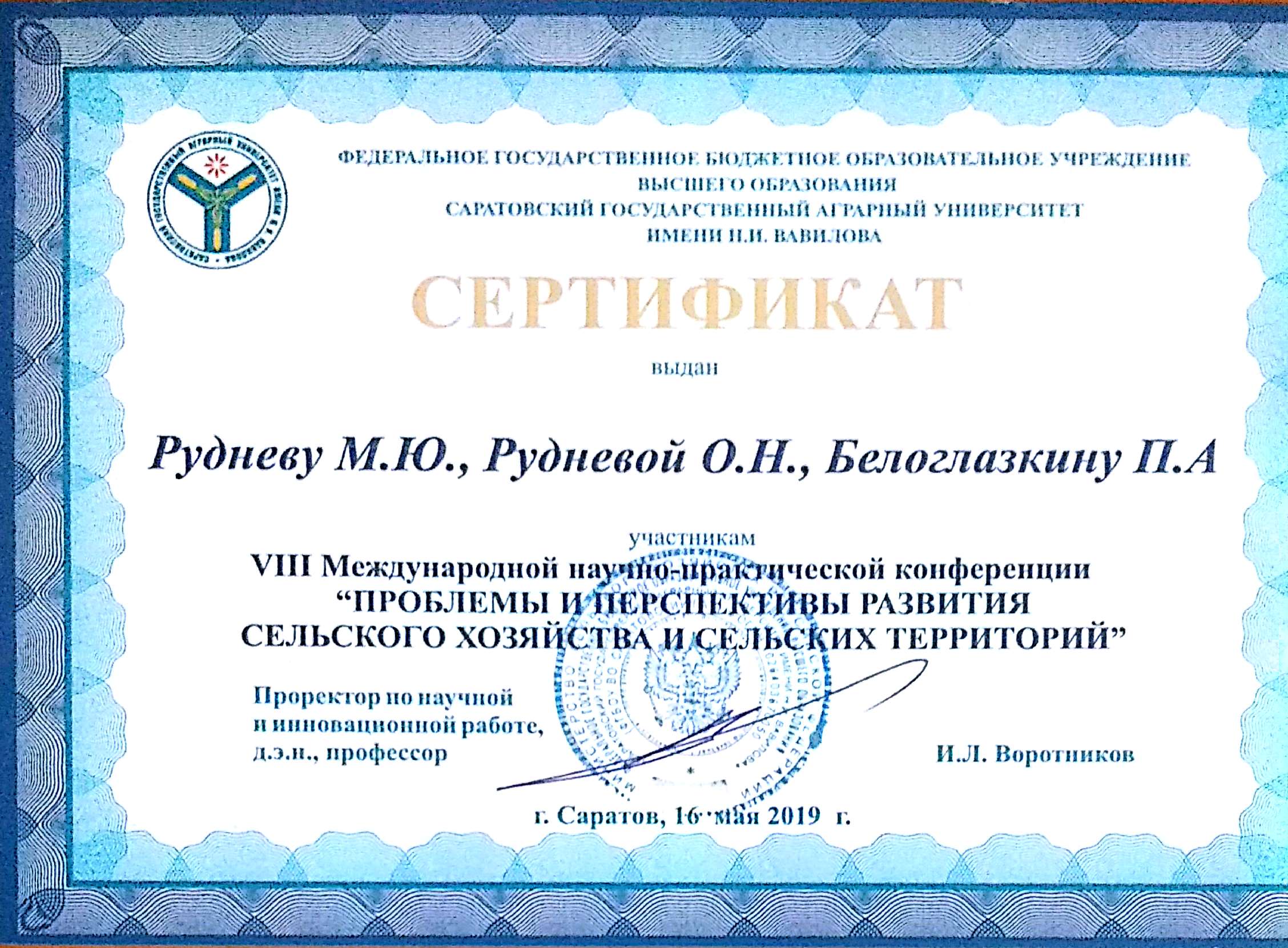 Дата рождения25 июня 1979 года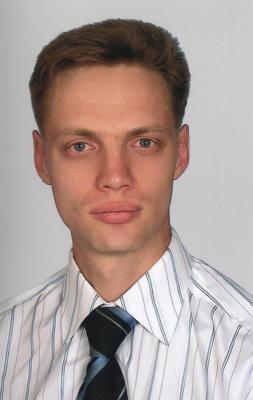 Структурное подразделениекафедра «Проектный менеджмент и внешнеэкономическая деятельность в АПК»ДолжностьдоцентУченая степенькандидат сельскохозяйственных наукУченое званиедоцент№п/пГодокончанияОфициальное название учебного заведенияСпециальность/направлениеКвалификация12001Саратовский государственный аграрный университет им. Н.И. ВавиловаСпециальность «Зоотехния»специализация «Экономика, менеджмент, маркетинг и предпринимательство в зооветеринарии»Зооинженер22013ФГБОУ ВПО Саратовский государственный социально-экономический университет,профессиональная переподготовкаЛогистический и производственный менеджментНазвание (ученая степень, специальность, тема)Год защитыКандидат сельскохозяйственных наук. Специальность 06.02.04 – Частная зоотехния, технология производства продукции животноводства.Тема: «Эффективность различных приемов выращивания, нагула и откорма овец»2004№п/пГод прохожденияОфициальное название учебного заведения (тип:переподготовка, повышение квалификации, учебныекурсы, семинар)Специальность / направление темаДокумент2019ФГБОУ ВО Саратовский государственный аграрный университет имени Н.И. Вавилова, повышение квалификацииПроверка знаний требований охраны трудаУдостоверение2019ФГБОУ ВО Саратовский государственный аграрный университет имени Н.И. Вавилова, повышение квалификацииМетодика профессионального обучения в высшем и среднем профессиональном образовании в условиях новых образовательных стандартовУдостоверение о повышении квалификации2019ФГБОУ ВО Саратовский государственный аграрный университет имени Н.И. Вавилова, повышение квалификацииИнформационные технологии в образовании. Электронная образовательная средаУдостоверение о повышении квалификации2019ФГБОУ ВО Саратовский государственный аграрный университет имени Н.И. Вавилова, сертификатОказание первой помощиСертификат2018ФГБОУ ВО Саратовский государственный аграрный университет имени Н.И. Вавилова, повышение квалификацииИнформационные технологии в образовании. Электронная образовательная средаУдостоверение о повышении квалификации2018ФГБОУ ВО Саратовский государственный аграрный университет имени Н.И. Вавилова, повышение квалификацииМетодика профессионального обучения в высшем и среднем профессиональном образовании в условиях новых образовательных стандартовУдостоверение о повышении квалификации1.2016ФГБОУ ВО Саратовский государственный аграрный университет имени Н.И. Вавилова, повышение квалификацииРазработка учебно-методического обеспечения дисциплин в соответствии с ФГОС ВОУдостоверение о повышении квалификации2.2013ФГБОУ ВПО Саратовский государственный социально-экономический университет,профессиональная переподготовкаЛогистический и производственный менеджментДиплом3.2013Институт ДПО ФГБОУ ВПО Ставропольский государственный аграрный университет,повышение квалификацииИспользование интерактивной формы преподавания экономических дисциплин в условиях уровневой подготовкиКвалификация4.2012ФГБОУ ВПО Азово-Черноморская государственная агроинженерная академия,повышение квалификацииУправление инновационными проектамиКвалификация5.2011ФГБОУ ВПО Саратовский государственный аграрный университет имени Н.И. Вавилова Институт ДПО,курсыОрганизация малых инновационных предприятий при бюджетных научных и образовательных учрежденияхСертификат№п/пПериод работы (годы)Официальное название организации,структурное подразделениеДолжность12005-2006 гг.ФГБОУ ВПО «Саратовский ГАУ им. Н.И. Вавилова», факультет ветеринарной медицины и биотехнологииассистент22006-2009 гг.ФГБОУ ВПО «Саратовский ГАУ им. Н.И. Вавилова», факультет агропромышленного рынкастарший преподаватель32009-2013 гг.ФГБОУ ВПО «Саратовский ГАУ им. Н.И. Вавилова», факультет агропромышленного рынкадоцент42013 г. по настоящее времяФГБОУ ВО «Саратовский ГАУ им. Н.И. Вавилова», факультет экономики и менеджментадоцент52010 г. по настоящее времяФГБОУ ВО «Саратовский ГАУ им. Н.И. Вавилова»,факультет экономики и менеджментаЗаведующий лабораторией «Бизнес-проектирования ресурсосберегающих систем в АПК»Наименования преподаваемых дисциплинБизнес-планированиеПланирование на предприятииДеловая игра бизнес-курс: корпорация плюсПроектная деятельностьУправление проектамиОрганизация и управление производством№ п/пНазвание проекта, гранта, контрактаГодСтатус участника проектаКоличество заработанных средств, тыс. руб.1Разработка Концепции развития АПК Саратовской области до 2020 года2011Исполнитель1Разработка Концепции развития АПК Саратовской области до 2020 года2011Исполнитель52Разработка отраслевой целевой программа «Развитие овцеводства в Саратовской области на 2012-2014 годы и на плановый период до 2020 года»2011Исполнитель203Бизнес – проект комплекса по производству овощей закрытого грунта на ОАО «Прикаспийская газовая компания» Новоузенского района Саратовской области2011Исполнитель504Разработка программа «Развития агропромышленного комплекса Саратовской области до 2020 года»2012Исполнитель55Разработка областной целевой программа «Предотвращение заноса и распространения вируса африканской чумы свиней на территории Саратовской области на 2012-2014 годы»2012Исполнитель206Бизнес-проект «Создание племенного стада эдильбаевской породы овец и табуна лошадей в целях организации поточного производства продукции овцеводства и коневодства с переработкой ее в товары конечного массового потребления»2012Исполнитель–7Концепция развития растениеводства УНПО «Поволжье» на 2013-2017 годы2012Исполнитель–8Бизнес-план проекта по созданию производственной базы  крестьянского (фермерского) хозяйства Абдуллаев А.Ю. Дергачевского района Саратовской области.2013Исполнитель159Бизнес – план создания крестьянского (фермерского)  хозяйства ИП Парфентьев Д.И. по производству растениеводческой продукции в  Вольском районе Саратовской области 2013Исполнитель2010Инвестиционный проект организации цеха по переработке молока, мощностью 6 т в сутки, на базе фермы ООО "Агрофирма Волга" 2013Исполнитель1511Инвестиционный проект организации логистического центра «Урожай» мощностью хранилища 1,66 тыс. т продукции в год, на базе предприятия ООО "Колосок"2013Исполнитель3012Проект развития учебно-научно-производственного комплекса растениеводства защищенного грунта «Агроцентр» ФГБОУ ВПО «Саратовский государственный аграрный университет им. Н.И. Вавилова»2014Исполнитель–13Бизнес-план инвестиционного проекта организации  комплексной переработки и фасовки нута ООО «ЭКО-СТАР» мощностью производства 12,3 тыс. т в год.2014Исполнитель3014Бизнес-план выращивания овощей в защищенном грунте в ИП К(Ф)Х Демина Н.С.2014Исполнитель2015Бизнес-проект выращивания радужной форели с применением установки замкнутого водоснабжения2015Исполнитель5216Бизнес-проект производства молока и говядины в ИП К(Ф)Х Еналиева Т.А.2016Исполнитель2817Бизнес-план производства и реализации молока в фермерском хозяйстве2016Исполнитель2018Программа развития растениеводства УНПО «Поволжье» на 2017-2022 годы2017Исполнитель-19Экономическое обоснование развития фермерского хозяйства2017Исполнитель720Технико-экономическое обоснование проекта производства продукции мясного скотоводства в ИП К(Ф)Х Акинин В.А.2018Исполнитель721Экономическое обоснование производства и реализации  продукции растениеводства в ИП К(Ф)Х Демина Н.С.2018Исполнитель6,422Экономическое обоснование производства продукции молочного скотоводства на небольшой ферме в ИП К(Ф)Х Колесников Р.К.2018Исполнитель7,523Бизнес-план производства растениеводческой продукции в ИП К(Ф)Х Спиваков В.В.2018Исполнитель7,224Экономическое обоснование производства и реализации продукции        рыбоводства в ИП К(Ф)Х Степанов А.А.2018Исполнитель5,025Экономическое обоснование хранения и реализации сельскохозяйственной продукции в ООО «Колос»2018Исполнитель1326Бизнес-проект «Агротуризм в корольковом саду» на территории ФГБОУ ВО Саратовский ГАУ2018Исполнитель-27Технико-экономическое обоснование проекта выращивания рыбы в ИП К(Ф)Х Захаров Д.И.2018Исполнитель6,328Технико-экономическое обоснование производства и реализации продукции мясного скотоводства в ИП К(Ф)Х Демина Н.С.2019Исполнитель1229Экономическое обоснование выращивания мясного скота в К(Ф)Х «Марфа»2019Исполнитель23,230Экономическое обоснование производства продукции животноводства в ИП К(Ф)Х Спиваков В.В.2019Исполнитель831Проект развития учебно-научно-производственного комплекса растениеводства защищенного грунта «Агроцентр» ФГБОУ ВО «Саратовский государственный аграрный университет им.                Н.И. Вавилова»2019Исполнитель-32Бизнес-план развития реализации продукции в УНО «Натуральные продукты» СГАУ им. Н.И. Вавилова2019Исполнитель-33Бизнес-план развития производства мясных изделий в УНПК «Пищевик»2019Исполнитель-34Бизнес-план производства продукции мясного скотоводства в ИП Глава К(Ф)Х Губайдулин Р.М. Питерского района Саратовской области2019Исполнитель-35Проект производства продукции молочного скотоводства  в ИП Глава К(Ф)Х Аванесян М.А. Энгельсского района Саратовской области2020Исполнитель-36Технико-экономическое обоснование проекта строительства комплекса по производству молока и говядины в К(Ф)Х Тугушев Самойловского района Саратовской области2020Исполнитель-37Паспорт проекта«Выращивание осетра в садках» в УНПК «Агроцентр»2020Исполнитель-38Паспорт проекта«Индустриальное выращивание осетра» на базе НИЛ «Технологии кормления и выращивания рыбы»2020Исполнитель-39Паспорт проекта«Индустриальное выращивание клариевого сома» на базе НИЛ «Технологии кормления и выращивания рыбы»2020Исполнитель-40Паспорт проекта«Производство колбасных и деликатесных изделий» в Учебно-научно-производственном комплексе «Пищевик»2020Исполнитель-41Паспорт проекта «Производство мясных и мясо-растительных консервов»  в Учебно-научно-производственном комплексе  «Пищевик»2020Исполнитель-42Паспорт проекта«Производство мясных и мясорастительных полуфабрикатов» в Учебно-научно-производственном комплексе  «Пищевик»2020Исполнитель-43Паспорт проекта«Производство сыровяленых продуктов» в Учебно-научно-производственном комплексе  «Пищевик»2020Исполнитель-44Паспорт проекта«Экспериментальное животноводство» Краснокутского района Саратовской области2020Исполнитель-45Паспорт проекта«Платная рыбалка в УНПК Агроцентре»2020Исполнитель-46Технико-экономическое обоснование проекта строительства комплекса по производству молока и выращиванию племенного поголовья в ФГУП "УЧХОЗ "Муммовское" Аткарского района Саратовской области2020Исполнитель-№ п/пНазвание конференции, дата проведения, место проведения (страна, город, организация и т.п.)Название докладаСодокладчики1Аграрная наука в XXI веке: проблемы и перспективы: IXВсероссийская научно-практическая конференция. Саратов. 2015.Организация комплексной переработки, фасовки и реализации нута на ООО «ЭКО-СТАР» г. Энгельса Саратовской области.Руднева О.Н.2Проблемы и перспективы развития сельского хозяйства и сельских территорий. IV Международной научно-практической конференции. Саратов. 2015.Экономическое обоснование выращивания ленского осетра и производства черной икры с применением интенсивной технологииРуднева О.Н., Васильев А.А.3Аграрная наука в XXI веке: проблемы и перспективы: IXВсероссийская научно-практическая конференция. Саратов. 2015.Экономическое обоснование производства кумыса в КФХ «Уракова» Озинского района Саратовской областиРуднева О.Н.4Материалы Международной науч-практ. конф. Островские чтения. 2015. Саратов: ИАгП РАН,Современное состояние мясопродуктового рынка Саратовской областиРуднева О.Н.5Проблемы и перспективы инновационного развития мирового сельского хозяйства: материалы V Международной научно-практической конференции. Саратов: 2015.Перспективы выращивания осетра с использованием установки замкнутого водоснабженияРуднева О.Н., Демина Т.А.6Островские чтения. 2016. № 1.СОВРЕМЕННОЕ СОСТОЯНИЕ РЫНКА СЫРНОЙ ПРОДУКЦИИ В РОССИИРуднева О.Н.7Международный молодежный социально-экономический научный форум сборник материалов. 2016.ЭКОНОМИЧЕСКОЕ ОБОСНОВАНИЕ ПРОЕКТА ПРОИЗВОДСТВА И РЕАЛИЗАЦИИ ПЛЕМЕННОГО ЯЙЦАБрякунова Е.Д.8Аграрная наука в XXI веке: проблемы и перспективы Сборник статей X Всероссийской научно-практической конференции. ФГБОУ ВО Саратовский государственный аграрный университет; 2016. ОБОСНОВАНИЕ ЭКОНОМИЧЕСКОЙ ЭФФЕКТИВНОСТИ КРУГЛОГОДИЧНОГО СОДЕРЖАНИЯ И РЕАЛИЗАЦИИ РЕЧНОЙ РЫБЫРуднева О.Н.9Аграрная наука в XXI веке: проблемы и перспективы Сборник статей X Всероссийской научно-практической конференции. ФГБОУ ВО Саратовский государственный аграрный университет; 2016. СОВЕРШЕНСТВОВАНИЕ КОМПЛЕКСНОГО РАЗВИТИЯ МЯСОПРОДУКТОВОГО РЫНКАРуднева О.Н.10Специалисты АПК нового поколения. Всероссийской научно-практической конференции. Саратовский государственный аграрный университет им. Н.И. Вавилова. 2016. ЭКОНОМИЧЕСКОЕ ОБОСНОВАНИЕ ПРОЕКТА ПРОИЗВОДСТВА И РЕАЛИЗАЦИИ МЯСА ИНДЕЙКИ НА ОСНОВЕ ИННОВАЦИОННОЙ ТЕХНОЛОГИИКрутяков К.С.11Комплексное развитие сельских территорий и инновационные технологии в агропромышленном комплексе материалы II международной очно-заочной научно-методической и практической конференции. 2016. ОБОСНОВАНИЕ ЭФФЕКТИВНОСТИ ВЫРАЩИВАНИЯ ОГУРЦОВ ЗАЩИЩЕННОГО ГРУНТА В САРАТОВСКОЙ ОБЛАСТИБолдырева Е.С.12Направления импортозамещения на продовольственном рынке 2016. Проблемы и перспективы развития сельского хозяйства и сельских территорий Сборник статей V Международной научно-практической конференции. 2016. ГОСУДАРСТВЕННОЕ РЕГУЛИРОВАНИЕ РЫНКА МЯСНЫХ ПРОДУКТОВОРГАНИЗАЦИОННО-ЭКОНОМИЧЕСКОЕ ОБОСНОВАНИЕ ПРОЕКТА ПРОИЗВОДСТВА ЧЕРНОЙ ИКРЫ НА ОСНОВЕ ИННОВАЦИОННОЙ ТЕХНОЛОГИИРуднева О.Н.13Проблемы и перспективы развития сельского хозяйства и сельских территорий V Международная научно-практическая конференция. 2016.ОБОСНОВАНИЕ ГОСУДАРСТВЕННОЙ ПОДДЕРЖКИ ОТРАСЛЕЙ СВИНОВОДСТВА И МЯСНОГО СКОТОВОДСТВАРуднева О.Н.14Специалисты АПК нового поколения (экономические науки) Всероссийская научно-практическая конференция. Саратовский государственный аграрный университет им. Н.И. Вавилова. 2017.ЭКОНОМИЧЕСКОЕ ОБОСНОВАНИЕ ВЫРАЩИВАНИЯ И РЕАЛИЗАЦИИ РАЗЛИЧНЫХ ВИДОВ РЫБ НА ОСНОВЕ ИННОВАЦИОННОЙ ТЕХНОЛОГИИЛомов А.Н.15Актуальные проблемы и перспективы развития государственной статистики в современных условиях материалы III Международной научно-практической конференции: в 2 томах. Саратовстат; Российский экономический университет им. Г.В. Плеханова, Саратовский социально-экономический институт (филиал).ЭКОНОМИЧЕСКОЕ ОБОСНОВАНИЕ ПРОЕКТА ПРОИЗВОДСТВА И РЕАЛИЗАЦИИ ОВОЩЕЙ ЗАЩИЩЕННОГО ГРУНТАБолдырева Е.С.16Проблемы и перспективы развития сельского хозяйства и сельских территорий сборник VI Международной научно-практической конференции. 2017.АНАЛИЗ СОСТОЯНИЯ И ПЕРСПЕКТИВ РАЗВИТИЯ МЯСНОЙ ОТРАСЛИ РОССИИРуднева О.Н.17Социально-экономическая модернизация агропродовольственного комплекса России в условиях глобальных вызовов. Островские чтения. 2017. СОВРЕМЕННОЕ СОСТОЯНИЕ И ОБОСНОВАНИЕ ЭФФЕКТИВНОСТИ ВЫРАЩИВАНИЯ ОВОЩЕЙ ЗАКРЫТОГО ГРУНТАРуднева О.Н.18АГРАРНАЯ НАУКА В XXI ВЕКЕ: ПРОБЛЕМЫ И ПЕРСПЕКТИВЫ. Всероссийская научно-практическая конференция. Саратовский государственный аграрный университет им. Н.И. Вавилова. Саратов, 2018. ОРГАНИЗАЦИОННО-ЭКОНОМИЧЕСКОЕ ОБОСНОВАНИЕ РАЗВИТИЯ МЯСНОГО СКОТОВОДСТВА В СТЕПНЫХ РАЙОНАХ ПОВОЛЖЬЯРуднева О.Н.19Проблемы и перспективы развития сельского хозяйства и сельских территорий сборник VII Международной научно-практической конференции. 2018.АНАЛИЗ И ЭФФЕКТИВНОСТЬ РАЗВИТИЯ АГРОТУРИЗМА В САРАТОВСКОЙ ОБЛАСТИРуднева О.Н.20Островские чтения. 2018.Анализ и обоснование эффективности производства сыров из козьего молокаРуднева О.Н., Ледяев Т.Б.21Комплексное развитие сельских территорий и инновационныетехнологии в агропромышленном комплексе: Сб. III международной очно-заочной научно-методической и практической конференции. Новосибирск. 2018.   Экономическая эффективность производства мраморной говядины в условиях степного ПоволжьяРуднева О.Н.22Международной научно-практической конференции. Саратов: Саратовский государственный аграрный университет им. Н.И. Вавилова, 2019.Экономическая эффективность круглогодичного содержания и реализации речной рыбыРуднева О.Н., Белоглазкин П.А.23Аграрная наука в XXI веке: проблемы и перспективы Всероссийская научно-практическая конференция. Саратов, 2019.Экономическая эффективность комплексного использования сырья в мясном скотоводствеРуднева О.Н.24Островские чтения. 2019. Экономическое обоснование выращивания радужной форели по современным технологиямРуднева О.Н.25Аграрная наука в XXI веке: проблемы и перспективы. Всероссийская (национальная) научно-практической конференция. Саратов, 2020.ПЕРСПЕКТИВЫ РАЗВИТИЯ АГРОПРОМЫШЛЕННЫХ ОБЪЕДИНЕНИЙ ЗА СЧЕТ КОМПЛЕКСНОЙ ПЕРЕРАБОТКИ ПОБОЧНЫХ ПРОДУКТОВ МЯСНОГО ЖИВОТНОВОДСТВАРуднева О.Н.26Островские чтения. 2020.ЭКОНОМИЧЕСКАЯ ЭФФЕКТИВНОСТЬ ПРИМЕНЕНИЯ МЕЛИОРАТИВНОЙ СИСТЕМЫ ПРИ ВЫРАЩИВАНИИ ЗЕРНОВЫХ И ЗЕРНОБОБОВЫХ КУЛЬТУР В САРАТОВСКОЙ ОБЛАСТИРуднева О.Н., Василенко А.И.№п/пНаименование работы,её видФорма работыВыходные данныеОбъём  в п.л. или с.Соавторы123456А) Научные работыА) Научные работыА) Научные работыА) Научные работыА) Научные работыА) Научные работы1Экономическое обоснование выращивания ленского осетра и производства черной икры с применением интенсивной технологиипечатн.Проблемы и перспективы развития сельского хозяйства и сельских территорий: Сборник статей  IV Международной научно-практической конференции. Саратов: ООО Буква, 2015. – 126-129 с.0,340,11Руднева О.Н., Васильев А.А.2Экономическая эффективность выращивания форели в условиях закрытого рыбоводствапечатн.Проблемы и перспективы развития сельского хозяйства и сельских территорий: Сборник статей  IV Международной научно-практической конференции. Саратов: ООО Буква, 2015. – 123-126 с.0,410,14Руднева О.Н., Демина Т.А.3Организация комплексной переработки, фасовки и реализации нута на ООО «ЭКО-СТАР» г. Энгельса Саратовской области.печатн.Аграрная наука в XXI веке: проблемы и перспективы: Сборник статей IX Всероссийской научно-практической конференции. Саратов: Буква, 2015. – 75-78 с.0,190,10Руднева О.Н.4Экономическое обоснование производства кумыса в КФХ «Уракова» Озинского района Саратовской областипечатн.Аграрная наука в XXI веке: проблемы и перспективы: Сборник статей IX Всероссийской научно-практической конференции. Саратов: Буква, 2015. – 72-75 с.0,190,10Руднева О.Н.5Обоснование эко-номической эффективности производства продукции коневодства и овцеводства в условиях степного Поволжьяпечатн.Аграрный научный журнал. 2015, № 5. – 88-92 с. По перечню ВАК0,250,08Руднева О.Н., Власова О.В.6Обоснование эко-номической эффективности комплексной переработки, фасовки и реализации нута в регионепечатн.Вестник АПК Ставрополья. 2015, №3. – 291-294 с. По перечню ВАК0,250,10Руднева О.Н., Коник Н.В.7Перспективы выращивания осетра с использованием установки замкнутого водоснабженияпечатн.Проблемы и перспективы инновационного развития мирового сельского хозяйства: материалы V Международной научно-практической конференции. Саратов: ООО «ЦеСАин», 2015. – 169-171 с.0,250,10Руднева О.Н., Демина Т.А.8Современное состояние мясопродуктового рынка Саратовской областипечатн. Стратегия развития агропродовольственного комплекса России в условиях социально-экономической нестабильности: Материалы Островских чтений. Саратов: ИАгП РАН, 2015. – 201-203 с.0,50,25Руднева О.Н.9СОВЕРШЕНСТВОВАНИЕ ГОСУДАРСТВЕННОЙ ПОДДЕРЖКИ МЯСНОГО ЖИВОТНОВОДСТВА НА ПРИМЕРЕ САРАТОВСКОЙ ОБЛАСТИпечатн.Вестник АПК Ставрополья. 2016, №3. – 291-294 с. По перечню ВАК0,250,08Руднева О.Н., Коник Н.В.10СОВРЕМЕННОЕ СОСТОЯНИЕ РЫНКА СЫРНОЙ ПРОДУКЦИИ В РОССИИпечатн.Островские чтения. 2016. № 1. С. 256-261.0,250,10Руднева О.Н.11СОВЕРШЕНСТВОВАНИЕ РЫНОЧНО-ГОСУДАРСТВЕННОГО МЕХАНИЗМА РАЗВИТИЯ МЯСОПРОДУКТОВОГО РЫНКАпечатн.Научное обозрение: теория и практика. 2016. № 1. С. 29-38. По перечню ВАК0,250,10Руднева О.Н.12СОВЕРШЕНСТВОВАНИЕ ГОСУДАРСТВЕННОЙ ПОДДЕРЖКИ МЯСНОГО ЖИВОТНОВОДСТВА НА ПРИМЕРЕ САРАТОВСКОЙ ОБЛАСТИпечатн.Вестник АПК Ставрополья. 2016. № 2 (22). С. 90-95. По перечню ВАК0,50,25Руднева О.Н., Коник Н.В.13ОСНОВНЫЕ НАПРАВЛЕНИЯ КОМПЛЕКСНОГО РАЗВИТИЯ МЯСОПРОДУКТОВОГО РЫНКАпечатн.Научное обозрение. 2016. № 1. С. 162-166. По перечню ВАК0,250,08Руднева О.Н.14РАЗВИТИЕ РЕГИОНАЛЬНОЙ ЛОГИСТИЧЕСКОЙ СИСТЕМЫ ХРАНЕНИЯ И ПЕРЕРАБОТКИ СЕЛЬСКОХОЗЯЙСТВЕННОЙ ПРОДУКЦИИ (НА ПРИМЕРЕ САРАТОВСКОЙ ОБЛАСТИ)печатн.Управление экономическими системами: электронный научный журнал. 2016. № 6 (88). С. 17. По перечню ВАК0,250,10Власова О.В., Колотырин К.П.15ЭКОНОМИЧЕСКОЕ ОБОСНОВАНИЕ ПРОЕКТА ПРОИЗВОДСТВА И РЕАЛИЗАЦИИ ПЛЕМЕННОГО ЯЙЦАпечатн.В сборнике: Международный молодежный социально-экономический научный форум сборник материалов. 2016. С. 70-73.0,250,10Брякунова Е.Д.16ОБОСНОВАНИЕ ЭКОНОМИЧЕСКОЙ ЭФФЕКТИВНОСТИ КРУГЛОГОДИЧНОГО СОДЕРЖАНИЯ И РЕАЛИЗАЦИИ РЕЧНОЙ РЫБЫпечатн.В сборнике: Аграрная наука в XXI веке: проблемы и перспективы Сборник статей X Всероссийской научно-практической конференции. ФГБОУ ВО Саратовский государственный аграрный университет; Под редакцией И.Л. Воротникова. 2016. С. 427-433.0,50,25Руднева О.Н.17СОВЕРШЕНСТВОВАНИЕ КОМПЛЕКСНОГО РАЗВИТИЯ МЯСОПРОДУКТОВОГО РЫНКАпечатн.В сборнике: Аграрная наука в XXI веке: проблемы и перспективы Сборник статей X Всероссийской научно-практической конференции. ФГБОУ ВО Саратовский государственный аграрный университет; Под редакцией И.Л. Воротникова. 2016. С. 423-427.0,250,08Руднева О.Н.18ЭКОНОМИЧЕСКОЕ ОБОСНОВАНИЕ ПРОЕКТА ПРОИЗВОДСТВА И РЕАЛИЗАЦИИ МЯСА ИНДЕЙКИ НА ОСНОВЕ ИННОВАЦИОННОЙ ТЕХНОЛОГИИпечатн.В сборнике: Специалисты АПК нового поколения сборник статей Всероссийской научно-практической конференции. Саратовский государственный аграрный университет им. Н.И. Вавилова. 2016. С. 370-373.0,250,10Крутяков К.С.19ОБОСНОВАНИЕ ЭФФЕКТИВНОСТИ ВЫРАЩИВАНИЯ ОГУРЦОВ ЗАЩИЩЕННОГО ГРУНТА В САРАТОВСКОЙ ОБЛАСТИпечатн.В сборнике: Комплексное развитие сельских территорий и инновационные технологии в агропромышленном комплексе материалы II международной очно-заочной научно-методической и практической конференции. 2016. С. 133-137.0,250,10Болдырева Е.С.20ГОСУДАРСТВЕННОЕ РЕГУЛИРОВАНИЕ РЫНКА МЯСНЫХ ПРОДУКТОВпечатн.В сборнике: Направления импортозамещения на продовольственном рынке 2016. С. 124-127.0,50,25Руднева О.Н.21ОРГАНИЗАЦИОННО-ЭКОНОМИЧЕСКОЕ ОБОСНОВАНИЕ ПРОЕКТА ПРОИЗВОДСТВА ЧЕРНОЙ ИКРЫ НА ОСНОВЕ ИННОВАЦИОННОЙ ТЕХНОЛОГИИпечатн.В сборнике: Проблемы и перспективы развития сельского хозяйства и сельских территорий Сборник статей V Международной научно-практической конференции. 2016. С. 122-125.0,250,08Руднев М.Ю.22ОБОСНОВАНИЕ ГОСУДАРСТВЕННОЙ ПОДДЕРЖКИ ОТРАСЛЕЙ СВИНОВОДСТВА И МЯСНОГО СКОТОВОДСТВАпечатн.В сборнике: Проблемы и перспективы развития сельского хозяйства и сельских территорий Сборник статей V Международной научно-практической конференции. 2016. С. 118-121.0,250,10Руднева О.Н.23ЭКОНОМИЧЕСКОЕ ОБОСНОВАНИЕ ВЫРАЩИВАНИЯ И РЕАЛИЗАЦИИ РАЗЛИЧНЫХ ВИДОВ РЫБ НА ОСНОВЕ ИННОВАЦИОННОЙ ТЕХНОЛОГИИпечатн.В сборнике: Специалисты АПК нового поколения (экономические науки) сборник статей Всероссийской научно-практической конференции. Саратовский государственный аграрный университет им. Н.И. Вавилова. 2017. С. 436-438.0,250,10Ломов А.Н.24ЭКОНОМИЧЕСКОЕ ОБОСНОВАНИЕ ПРОЕКТА ПРОИЗВОДСТВА И РЕАЛИЗАЦИИ ОВОЩЕЙ ЗАЩИЩЕННОГО ГРУНТАпечатн.В сборнике: Актуальные проблемы и перспективы развития государственной статистики в современных условиях сборник материалов III Международной научно-практической конференции: в 2 томах. Саратовстат; Российский экономический университет им. Г.В. Плеханова, Саратовский социально-экономический институт (филиал). 2017. С. 157-160.0,50,25Болдырева Е.С.25АНАЛИЗ СОСТОЯНИЯ И ПЕРСПЕКТИВ РАЗВИТИЯ МЯСНОЙ ОТРАСЛИ РОССИИпечатн.В сборнике: Проблемы и перспективы развития сельского хозяйства и сельских территорий сборник статей VI Международной научно-практической конференции. 2017. С. 145-148.	0,250,10Руднева О.Н.26БИЗНЕС-ПРОЕКТ ПО ВЫРАЩИВАНИЮ И РЕАЛИЗАЦИИ СТОЛОВЫХ И ЦЕННЫХ ПОРОД РЫБ НА ТЕРРИТОРИИ САРАТОВСКОЙ ОБЛАСТИпечатн.В сборнике: Научная волна 2017 сборник статей Международной школы молодых ученых. Саратовский государственный аграрный университет имени Н.И. Вавилова. Саратов, 2017. С. 105-108.0,240,08Васильев А.А., Ломов А.Н.27СОВРЕМЕННОЕ СОСТОЯНИЕ И ОБОСНОВАНИЕ ЭФФЕКТИВНОСТИ ВЫРАЩИВАНИЯ ОВОЩЕЙ ЗАКРЫТОГО ГРУНТАпечатн.Социально-экономическая модернизация агропродовольственного комплекса России в условиях глобальных вызовов. Островские чтения. 2017. № 1. С. 269-273.0,220,11Руднева О.Н.28ЭКОНОМИЧЕСКАЯ ЭФФЕКТИВНОСТЬ ПРОИЗВОДСТВА МРАМОРНОЙГОВЯДИНЫ В УСЛОВИЯХ СТЕПНОГО ПОВОЛЖЬЯпечатн.Комплексное развитие сельских территорий и инновационныетехнологии в агропромышленном комплексе: Сб. III международной очно-заочной научно-методической и практической конференции (г.Новосибирск 16 января 2018 г.)  Издательский центр «Золотой колос»     С. 152-156.0,220,11Руднева О.Н.29Организационно-экономическая эффективность производства «мраморной» говядины в степных районах Поволжьяпечатн.Экономика сельскохозяйственных и перерабатывающих предприятий. 2018. №4. стр. 16-19. По перечню ВАК0,240,08Воротников И.Л., Руднева О.Н. 30ОРГАНИЗАЦИОННО-ЭКОНОМИЧЕСКОЕ ОБОСНОВАНИЕ РАЗВИТИЯ МЯСНОГО СКОТОВОДСТВА В СТЕПНЫХ РАЙОНАХ ПОВОЛЖЬЯпечатн.В сборнике: АГРАРНАЯ НАУКА В XXI ВЕКЕ: ПРОБЛЕМЫ И ПЕРСПЕКТИВЫ сборник статей Всероссийской научно-практической конференции. Саратовский государственный аграрный университет им. Н.И. Вавилова. Саратов, 2018. С. 548-551.0,220,11Руднева О.Н.31АНАЛИЗ И ЭФФЕКТИВНОСТЬ РАЗВИТИЯ АГРОТУРИЗМА В САРАТОВСКОЙ ОБЛАСТИпечатн.В сборнике: Проблемы и перспективы развития сельского хозяйства и сельских территорий сборник VII Международной научно-практической конференции. 2018.0,20,1	Руднева О.Н.32ПРОБЛЕМЫ И ПЕРСПЕКТИВЫ РАЗВИТИЯ АГРОТУРИЗМА (НА ПРИМЕРЕ САРАТОВСКОЙ ОБЛАСТИ)печатн.Аграрный научный журнал. 2018, № 8. – 45-29 с. По перечню ВАК0,260,1	Воротников И.Л.,Руднева О.Н., Дудникова Е.Б., Горбунов С.И.33Экологическая и экономическая эффективность ресурсосберегающих технологий производства мяса крупного рогатого скота (научная статья на английском языке)печатнаяInternational Journal of Engineering and Technology(UAE). Science Publishing Corporation Inc. 2018. Т. 7. № 4.38. С. 721-723.Scopus0,260,04Vorotnikov I.L., Kolotyrin K.P., Dudnikova E.B., Rudnev M.Yu., Gorbunov S.I.34Анализ и обоснование эффективности производства сыров из козьего молока (научная статья)печатнаяОстровские чтения. 2018. № 1. С. 123.0,250,08Руднева О.Н., Ледяев Т.Б.35Повышение эффективности мясного скотоводства Саратовской области за счет размещения и специализации предприятий (научная статья)печатнаяРегиональные агросистемы: экономика и социология. 2018. № 4. С. 12.0,250,13Руднева О.Н.36Экономическая эффективность производства и реализации козьего молока в Саратовской области (научная статья)печатнаяВ сборнике: Специалисты АПК нового поколения Сборник статей Всероссийской научно-практической конференции. Саратов: ООО "ЦеСАин"2018. С. 604-607.0,220,11Степанова А.С.37Экономическое обоснование выращивания радужной форели по современным технологиям (научная статья)печатнаяОстровские чтения. 2019. № 1. С. 176-179.0,220,11Руднева О.Н.38Организационно-экономическое обоснование круглогодичного содержания и реализации речной рыбы (научная статья)печатнаяРегиональные агросистемы: экономика и социология. 2019. № 3. С. 126-129.0,240,10Руднева О.Н., Белоглазкин П.А.39Экономическая эффективность комплексного использования сырья в мясном скотоводстве (научная статья)печатнаяВ сборнике: Аграрная наука в XXI веке: проблемы и перспективы Сборник статей Всероссийской научно-практической конференции. Саратов: ООО «ЦеСАин», 2019. С. 339-343.0,220,11Руднева О.Н.40Экономическая эффективность круглогодичного содержания и реализации речной рыбы (научная статья)печатнаяВ сборнике: Проблемы и перспективы развития сельского хозяйства и сельских территорий Сборник статей VIII Международной научно-практической конференции. Саратов: Саратовский государственный аграрный университет им. Н.И. Вавилова, 2019. С. 121-125.0,220,10Руднева О.Н., Белоглазкин П.А.41Создание высокопродуктивного конкурентоспособного шерстно-мясного типа тонкорунных овец кавказской породы, адаптированного к засушливым условиям заволжья (отчет о НИР)печатнаяОтчет о НИР (Министерство сельского хозяйства Российской Федерации). Саратов: ФГБОУ ВО Саратовский ГАУ, 2019. – 67 с.4,180,84Молчанов А.В., Лушников В.П., Козин А.Н., Левина Т.Ю., 42Организационно-экономическое обоснование комплексного использования сырья в мясном скотоводстве (научная статья)печатнаяЭкономика сельскохозяйственных и перерабатывающих предприятий. 2020. №4. стр. 21-23. По перечню ВАК0,240,08Воротников И.Л., Руднева О.Н.ПЕРСПЕКТИВЫ РАЗВИТИЯ АГРОПРОМЫШЛЕННЫХ ОБЪЕДИНЕНИЙ ЗА СЧЕТ КОМПЛЕКСНОЙ ПЕРЕРАБОТКИ ПОБОЧНЫХ ПРОДУКТОВ МЯСНОГО ЖИВОТНОВОДСТВАпечатнаяВ сборнике: Аграрная наука в XXI веке: проблемы и перспективы. Сборник статей Всероссийской (национальной) научно-практической конференции. Саратов, 2020. С. 221-225.0,220,11Руднева О.Н.ЭКОНОМИЧЕСКАЯ ЭФФЕКТИВНОСТЬ ПРИМЕНЕНИЯ МЕЛИОРАТИВНОЙ СИСТЕМЫ ПРИ ВЫРАЩИВАНИИ ЗЕРНОВЫХ И ЗЕРНОБОБОВЫХ КУЛЬТУР В САРАТОВСКОЙ ОБЛАСТИпечатнаяОстровские чтения. 2020. № 1. С. 129-132.0,20,1Руднев М.Ю., Руднева О.Н., Василенко А.И.В) Учебно-методические работыВ) Учебно-методические работыВ) Учебно-методические работыВ) Учебно-методические работыВ) Учебно-методические работыВ) Учебно-методические работы1.Биотехнология кормопроизводства(Методические указания)печатн.Методические указания к лабораторным работам для студентов 3 курса специальности  биотехнология.- Саратов: ФГОУ ВПО СГАУ им. Н.И Вавилова, 2006. - 37с.2,351Блинов В.А. Сазонова И.А.Суржина Е.А.2.Организация производства продукции животноводства на сельскохозяйственном предприятии. Часть II(Методические указания)печатн.Методические указания к лабораторным и практическим занятиям по дисциплине «Организация и управление на сельскохозяй-ственном предприятии» для студентов специальности  зоотехния и  ветеринария. - Саратов: ФГОУ ВПО СГАУ им. Н.И Вавилова, 2007. –45с.2,821,41Руднева   О.Н. 3.Организация и управление на сельскохозяйственных предприятиях(Учебно-методическое пособие)печатн.Учебно-методическое пособие для проведения занятий по организации и планированию производства в животноводстве.- Саратов: ФГОУ ВПО СГАУ им. Н.И Вавилова, 2008. - 53с.3,31,1Гавриков М.С., Руднева   О.Н.4.Экономика, организация и управление сельскохозяйственного производства(Учебно-методическое пособие)печатн.Учебно-методическое пособие по выполнению курсовой работы для студентов специальности  ветеринария заочной формы обучения.- Саратов: ФГОУ ВПО СГАУ им. Н.И Вавилова, 2008. - 40с.2,300,77Гавриков М.С., Руднева О.Н.5.Пособие для подготовки к государственному экзамену для студентов специальности: 080502 «Экономика и управление на предприятии пищевой промышленности»(Учебное пособие)печатн.Учебное пособие для подготовки к государственному экзамену для студентов специальности: 080502 «Экономика и управление на предприятии пищевой промышленности».- Саратов: «Типография № 6», 2008. с.23414,603,66Воротни-ков И.Л., Родионова И.А., Морозов А.А., Руднева О.Н.6.Экономика, организация и управление сельскохозяйственного производства(Учебно-методическое пособие)печатн.Учебно-методическое пособие по выполнению курсовой работы для студентов специальности ветеринария очной формы обучения.- Саратов: ФГОУ ВПО СГАУ им. Н.И Вавилова, 2008. - 34с.2,12-7.Организация и управление на сельскохозяйственных предприятиях(Учебно-методическое пособие)печатн.Учебно-методическое пособие для проведения занятий по организации и планированию производства в овцеводстве и птицеводстве.- Саратов: ФГОУ ВПО СГАУ им. Н.И Вавилова, 2008. - 53с.3,3-8.Экономика, организация и управление сельскохозяйственного производства(Учебное пособие)печатн.Учебное пособие.Экономика, организация и управление сельскохозяйствен-ного производства.-Саратов: ИЦ «Наука», 2010.- 231 с.15,05,0Гавриков М.С., Руднева   О.Н.9.Организация и менеджмент инновационного агробизнеса(Учебное пособие)печатн.Учебное пособие.Организация и менеджмент инновационного агробизнесаСаратов: ИЦ «Наука», 2012.- 244 с.15,63,12Воротников И.Л.,Гавриков М.С.,Родионова И.А.,Петров К.А.10.Экономика рыбного хозяйства (Учебное пособие)печатн.Учебное пособие. Саратов: ФГОУ ВПО «Саратовский ГАУ», 2011. с.805,02,5Руднева О.Н.11Учебно-методическое пособие по выполнению курсовой работы «Управление проектами в зоотехнии»печатн.Учебно-методическое пособие по выполнению курсовой работы для магистров направления подготовки 111100.68 Зоотехния. Саратов: ФГОУ ВПО «Саратовский ГАУ», 2013. с.432,691,34Руднева О.Н.12Управление проектами(Учебное пособие)печатн.Учебное пособие.Управление проектамиСаратов: ИЦ «Наука», 2015.- 120 с.7,53,75Руднева О.Н.13Управление проектами в аквакультуре(Учебное пособие)печатн.Управление проектами в аквакультуре.Учебное пособие для студентов направления подготовки 35.04.07 «Водные биоресурсы и аквакультура» // ФГБОУ ВО Саратовский ГАУ. – Саратов, 2018. – 216 с.10,53,5Васильев А.А. Руднева О.Н.14Управление проектами в аквакультуре(Учебное пособие)печатнаяУчебное пособие для студентов высших учебных заведений, обучающихся по направлениям подготовки "Водные биоресурсы и аквакультура", "Промышленное рыболовство".Управление проектами в аквакультуреМосква: ИКЦ: Колос-с, 2020.- 216 с.13,54,50Васильев А.А., Руднева О.Н.ПериодУчебное заведение2001-2004 гг.Всероссийский научно-исследовательский институт животноводства2005-2006 гг.ФГБОУ ВПО «Саратовский ГАУ им. Н.И. Вавилова», факультет ветеринарной медицины и биотехнологии2006-2009 гг.ФГБОУ ВПО «Саратовский ГАУ им. Н.И. Вавилова», факультет агропромышленного рынка2009-2013 гг.ФГБОУ ВПО «Саратовский ГАУ им. Н.И. Вавилова», факультет агропромышленного рынка2013 г. по настоящее времяФГБОУ ВПО «Саратовский ГАУ им. Н.И. Вавилова», факультет экономики и менеджмента2010-2018 гг.ФГБОУ ВПО «Саратовский ГАУ им. Н.И. Вавилова»,факультет экономики и менеджмента2018-2020 гг.ФГБОУ ВО «Саратовский ГАУ им. Н.И. Вавилова»,факультет экономики и менеджмента2020-2021 гг.ФГБОУ ВО «Саратовский ГАУ им. Н.И. Вавилова»,факультет экономики и менеджмента